3.4.2. Качество знаний основной и средней школы.Контроль и оценка деятельности школы осуществляется на основании плана работы школы, положения об инспекционно-контрольной деятельности (ВШК). По итогам внутришкольного контроля составляются аналитические материалы. ВШК строится в соответствии с целями и задачами школы. Анализ имеющихся материалов позволяет судить об учебных возможностях школьников, целенаправленно проводить коррекционную работу. Мониторинг, проводимый на протяжении нескольких лет, обеспечивает администрацию необходимой объективной информацией, позволяет соотнести результаты с поставленными задачами, корректировать управленческую деятельность. Эффективное управление развитием школы невозможно без адекватной обратной связи - системы оценки качества образования.В 2017-2018 учебном году школа работала в режиме 5-дневной недели. Количество учащихся среднего и старшего звена школы -  284 человека. Сравнительный анализ успеваемости и качества знаний (за 4 года)Вывод: Среднее качество знаний по школе составило 36 %, при этом:- среднее качество знаний по классам (по 1 ступени) составило 53%; - среднее качество знаний по классам (по 2 ступени) составило 24%; - среднее качество знаний по классам (по 3 ступени) составило 36%.Цель: построение образовательного процесса на основе системно-деятельностного подхода.Задачи:Продолжать работу по ФГОС ООО.Повышать научное и педагогическое мастерство учителей. Вести четкий учет пробелов в знаниях учащихся, развивать навыки учащихся по самоконтролю, выработке орфографической зоркости учащихся, применять правила в практической деятельности.Использовать разные формы и методы при достижении знаний, умений, навыков, при повышении мотивации к обучению.Создание благоприятных условий, способствующих умственному, эмоциональному и физическому развитию личности.Развитие интереса к познанию и творческих способностей обучающегося, формирование навыков самостоятельной учебной деятельности на основе дифференциации обучения.Ориентировать методическую и инновационную работу педагогов на повышение мотивации обучения школьников, предупреждение неуспеваемости обучающихся. Способствовать развитию ключевых компетентностей выпускника средствами предметной образовательной деятельности.Вести целенаправленную подготовку к сдаче ГИА.Анализ годовой контрольной работы (диктант) по русскому языку 2017-2018 уч.годОрфографические:Наибольшее количество ошибок допущено на правописание безударных гласных в корне слов  5 «Б»- 45%, 6 «В»- 78%, 7 «А» - 70%, 7 «Б» - 65%, 8 «А» - 44%, 8 «Б» - 62%, 10 «А» - 58%.Также трудными остаются правописание наречий, причастий: 10 «А» - 40%, Н-НН в суффиксах прилагательных, причастий, наречий:7 «Б» - 91%, 7 «А» - 58%, Пунктуационные:Знаки препинания при прямой речи:7 «А» - 41%, 7 «Б» - 65%, 8 «Б» - 42%.Запятая в сложных предложениях:5 «Б»- 65%, 8 «В» - 58%, 7 «А» - 50%, 8 «А» - 50%, Знаки препинания при однородных членах:10 «А» - 42%, 7 «А» - 76%, 7 «Б» - 45%, 8 «Б» - 50%.Рекомендации:Продолжить работу над умением проверять безударные гласные в корне, выработать тактику по западающим темам.Подобрать упражнения и задания на отработку правописания суффиксов существительных, существительных, причастий.Необходимо проводить постоянный тренинг по проверке безударных гласных в корне. Разнообразить виды заданий по усвоению учащимися написание безударных гласных в корнях слов.Разработать план комплексного повторения «Слитное, раздельное, дефисное написание слов»Продолжить работу над выработкой орфографической зоркостью.Руководитель ШМО русского языка и литературы: Мазур З.И.Анализ итоговой годовой контрольной работы по английскому языку (2017-2018 уч. год) в 5 классах.Дата проведения:5 «а» - 24.05.18г.5 «б» (1 подгруппа) – 24.05.18г.(2 подгруппа) – 21.05.18г.Тема: Итоговый годовой тестИтоговая контрольная работа обязательна для всех учащихся, так как все они обучаются по одной программе с одинаковым количеством часов. Данный формат полностью согласуется с примерными заданиями для итоговой оценки достижения планируемых результатов основного языкового образования. Типы заданий, включенные в тест, используются в учебниках, как тренировочные или контрольные, таким образом, подготовка к тестированию не идет вразрез с прохождением программы.Итоговая аттестация составлена в соответствии с УМК “Spotlight 5”. Авторы: Ваулина Ю.Е., Подоляко О.Е., Дули Д., Эванс В., 2015. УМК обеспечивает необходимый уровень языковой подготовки учащихся в соответствии с требованиями действующих образовательных программ и ФГОС.Цель проведения: проверить уровень сформированности коммуникативных умений и навыков в основных видах речевой деятельности.Учитель: Аникина Е.В. (5 «а», 5 «б» 1 подгруппа)Учитель: Руденко В.В.Типичные ошибки:Вывод: 41 учащийся 5 классов писали итоговую контрольную работу базового уровня. Их них к повышенному уровню приступило 20 учащихся. Справились с повышенным уровнем 10 учащихся, что составляет 24% учащихся. На «4» написали – 10, на «3» - 16, на «2» - 5. 39% учащихся справились с базовым уровнем.Рекомендации: Усилить работу по тренингу грамматики.Повысить контроль над заучиванием лексики (проведение диктантов, устных зачетов).Обратить внимание на чтение текстов и понимание их содержимого.На каждом уроке проводить мини-аудирование для отработки восприятия иноязычной речи.Анализ итоговой годовой контрольной работы по английскому языку (2017-2018 уч. год) в 6 классах.Дата проведения: 6 «а» - 22.05.18г.6 «б» (1 подгруппа) – 24.05.18г.(2 подгруппа) – 18.05.18г.6 «в» - 22.05 18г.Тема: Итоговый годовой тестИтоговая контрольная работа обязательна для всех учащихся, так как все они обучаются по одной программе с одинаковым количеством часов. Данный формат полностью согласуется с примерными заданиями для итоговой оценки достижения планируемых результатов основного языкового образования. Типы заданий, включенные в тест, используются в учебниках, как тренировочные или контрольные, таким образом, подготовка к тестированию не идет вразрез с прохождением программы.Итоговая аттестация составлена в соответствии с УМК “Spotlight 6”. Авторы: Ваулина Ю.Е., Подоляко О.Е., Дули Д., Эванс В., 2016. УМК обеспечивает необходимый уровень языковой подготовки учащихся в соответствии с требованиями действующих образовательных программ и ФГОС.Цель проведения: проверить уровень сформированности коммуникативных умений и навыков в основных видах речевой деятельности.Учитель: Пронина К.В. (6 «а», 6 «б» - 1 подгруппа)Учитель: Руденко В.В.Учитель: Аникина Е.В.Типичные ошибки:Вывод: 58 учащихся 6 классов писали итоговую контрольную работу базового уровня. Их них к повышенному уровню приступили 21 учащийся. Справился с повышенным уровнем 1 учащийся, что составляет 2% учащихся. На «4» написал – 1, на «3» - 47, на «2» - 10. 81% учащихся справились с базовым уровнем.Рекомендации:Проводить тренинг грамматики по изученному материалу.Активировать употребление лексики в письменной и устной речи.На каждом уроке проводить аудирование для отработки восприятия иноязычной речи. Работать над пониманием содержания текстов.Анализ итоговой годовой контрольной работы по английскому языку (2017-2018 уч. год) в 7 классах.Дата проведения: 7 «а» (1 подгруппа) - 23.05.18г.                                  7 «б» (1 подгруппа) – 23.05.18г.(2 подгруппа) – 25.05.18г.                                           (2 подгруппа) – 24.05.18г.Тема: Итоговый годовой тестИтоговая контрольная работа обязательна для всех учащихся, так как все они обучаются по одной программе с одинаковым количеством часов. Данный формат полностью согласуется с примерными заданиями для итоговой оценки достижения планируемых результатов основного языкового образования. Типы заданий, включенные в тест, используются в учебниках, как тренировочные или контрольные, таким образом, подготовка к тестированию не идет вразрез с прохождением программы.Итоговая аттестация составлена в соответствии с УМК “Spotlight 7”. Авторы: Ваулина Ю.Е., Подоляко О.Е., Дули Д., Эванс В., 2017. УМК обеспечивает необходимый уровень языковой подготовки учащихся в соответствии с требованиями действующих образовательных программ и ФГОС.Цель проведения: проверить уровень сформированности коммуникативных умений и навыков в основных видах речевой деятельности.Учитель: Аникина Е.В. (7 «а», «б» - 1 подгруппа)Учитель: Пронина К.В. (7 «а», «б» - 2 подгруппа)Типичные ошибки:Вывод: 47 учащихся 7 классов писали итоговую контрольную работу базового уровня. Их них к повышенному уровню приступили 16 учащийся. Справились с повышенным уровнем 5 учащихся, что составляет 11% учащихся. На «4» написали – 5, на «3» - 25, на «2» - 13. 53% учащихся справились с базовым уровнем.Рекомендации:Проводить тренинг грамматики по изученному материалу.Активировать употребление лексики в письменной и устной речи.На каждом уроке проводить аудирование для отработки восприятия иноязычной речи. Работать над пониманием содержания текстов.Руководитель ШМО иностранного языка( английский язык): Аникина Е.В.Анализ годовых контрольных административных работ по математике за 2017/2018учебный годОшибки, с наибольшим процентом невыполнения. (Темы, которые необходимо внести в повторение).Рекомендации: в начале учебного года организовать повторение западающих тем, а затем только в конце сентября запланировать входные контрольные работыСредний процент качества по классамВывод:Самый высокий процент качества показала Фагина Л.В., самый низкий – Ташматова Т.В. (это связано с тем, что в этом году Т.В.Ташматовой дали 6в класс с очень низкой мотивацией к обучению)Анализ итоговый контрольных работ по информатике 2016-2017, 2017-2018 уч. годХорошие результаты показали 5а и 6а класс. Необходимо поработать с 6б и 6в классами, где очень низкая успеваемость и нулевой процент качества знаний.Общий процент качества по информатике составляет 6 %.Рекомендации: Подобрать на 2018-2019 учебный год задания по темам, в которых допущены ошибки, использовать их в качестве дополнительных в 7 классе, с целью пропедевтики.Ошибки, с наибольшим процентом невыполнения. (Темы, которые необходимо внести в повторение).Руководитель ШМО точных наук: Фагина Л.В.Выводы:										Большинство уч-ся справились с предложенной входной к.р. по предмету.			Тем самым подтвердили свои годовые оценки за предыдущий учебный год.			Больше 50% учащихся приступили к П.У. из них 70% справились с ним.															Рекомендации:										1. Провести работу над ошибками					2.Усилить работу по западающим темам						3. Предлагать ребятам для решения тесты различного уровня					4. Продолжить формировать навыки учащихся при написании и аргументации		развернутых ответов.	Выводы:									1.Большинство учащихся справились с итоговой к.р. по биологии.				2. Качество знаний по предмету составляет 40% среди 5-7 классов,				высок % в 5а, 6а; низкий % качества 5б;6б.							3. Все учащиеся пробовали решать задания П.У. и более 50% ребят справились с		заданиями данного уровня.									Рекомендации:									1. В течение учебного года отрабатывать основные базовые понятия		2. Проводить систематизацию знаний и умений.						3. Учить ребят давать развернутые и аргументированные ответы.			Вывод: большинство учащихся справились с базовым уровнем сложности контрольной работы. Есть дети, которые набрали минимальное количество баллов, но они и за год имеют "удовлетворительно". Наибольшую сложность вызвали вопросы, требующие развёрнутого ответа.												Рекомендации: установить западающие темы, составить план по исправлению ошибок и устранению пробелов, продолжить работу с картографическими материалами, отработать навыки использования полученных знаний на практике.											     Вывод: большинство учащихся справились с базовым уровнем сложности конторольной работы. Некоторые ученики не подтвердили итоговую(годовую) оценку. Есть дети, которые набрали минимальное количество баллов, но они иза год имеют "удовлетворительно". Наибольшую сложность вызвали вопросы, требующие развёрнутого ответа.											    Рекомендации: проработать полученные результаты, установить западающие темы, составить план по исправлению ошибок и устранению пробелов, продолжить работу с картографическими материалами, отработать навыки использования полученных знаний на практике.										     Выводы:										При решении контрольной работы были допущены следующие ошибки: учащиеся плохо справились с задачей на расчёт коэффициента полезного действия. Несколько человек неправильно написали размерность вычисленной величины, допущены ошибки при вычислении силы реакции опоры.	Рекомендации: Провести анализ ошибок. Выявить западающие темы. Провести коррекционную работу над ошибками учащихся.										Руководитель ШМО естественный наук: Мунько Т.В.Анализ итоговых контрольных работ 2017-2018 уч. год по предметам: технология, ИЗО, общество, музыка, история.Вывод:Качество знаний и успеваемость незначительно увеличились в сравнении с входным контролем, уменьшилось только по технологии у Власовой М.И.Рекомендации:Уделить больше времени отработке сложных тем на практике.Продолжить применять различные методы, формы, приемы для привития интереса учащихся к учебе.Больше уделять внимание способным детям (внеурочная деятельность, конкурсы, олимпиады, проекты и пр.).Усилить индивидуальную работу со слабоуспевающими учащимися. Своевременно доводить всю информацию классным руководителям.По базовым темам ввести зачеты.Руководитель ШМО технологии, истории, искусства, обществознания: Тихонова Н.В.														Всероссийские проверочные работы.Всероссийские проверочные работы – это комплексный проект в области оценки качества образования, направленный на развитие единого образовательного пространства в Российской Федерации, мониторинг введения Федеральных государственных образовательных стандартов (ФГОС), формирование единых ориентиров в оценке результатов обучения, единых стандартизированных подходов к оцениванию образовательных достижений обучающихся.  Указанные цели достигаются за счет проведения ВПР в единое время по единым комплектам заданий, а также за счет использования единых для всей страны критериев оценивания. Для школы ВПР может быть инструментом самодиагностики, основой для проведения регулярной методической работы.  В 2017-2018 году ВПР на территории Российской Федерации проводились в 4, 5 и 11 классах. Рекомендовано проведение ВПР по учебным предметам в 6, 8,10 классах.МБОУ «СОШ № 31» участие в ВПР принимали в 4 (рус. яз., математика, окр. мир.),5(рус. яз., математика, история, биология), 10(география), 11(англ.яз, история, география, химия, физика, биология) классах. Из таблицы можно сделать вывод, что наша школа выполнила задания ВПР биологии на уровне, соответствующем общероссийскому, краевому и районному. С повышенным уровнем справились 50% учащихся, с базовым – 50%. Не достигли базового уровня около 0% учащихся.Вывод: с повышенным уровнем справились 55% учащихся, с базовым – 37,5%. Не достигли базового уровня около 7,5% учащихся.Вывод: с повышенным уровнем справились 34% учащихся, с базовым – 53,65%. Не достигли базового уровня около 12,2% учащихся. В сравнении с показателями края и района, в нашей школе самый низкий процент учащихся не справившихся с заданиями базового уровня.Вывод: с повышенным уровнем справились 27,5% учащихся, с базовым – 60%. Не достигли базового уровня около 12,5% учащихся. В сравнении с показателями края и района, в нашей школе самый низкий процент учащихся не справившихся с заданиями базового уровня по математики.Вывод: Проанализировав данные таблицы можно сделать вывод, что учащиеся хорошо справились с работой, показав высокие результаты. Повышенный уровень составил 100%.Вывод: По биологии учащиеся справились с базовым и повышенным уровнем и результат качества знаний составил -100%.Общая гистограмма отметок.    Вывод: с предложенной работой по географии в рамках ВПР, учащиеся показали следующие результаты: базовый уровень-63,64 %, повышенный уровень-36,4%.Общая гистограмма отметок.    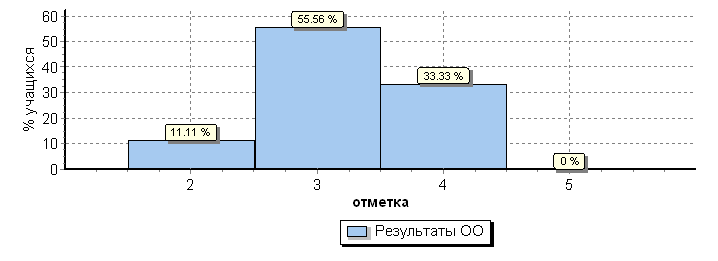 Вывод: с повышенным уровнем справились 33.3% учащихся, с базовым – 55,6%. Не достигли базового уровня около 11% учащихся. Общая гистограмма отметокВывод: учащиеся показали следующие результаты: базовый уровень-88, %, повышенный уровень-5,9%., не справились с работой -5.9%.По итогам ВПР учителям даны следующие рекомендации:1. Проанализировать результаты ВПР по предметам и наметить план мероприятий по формированию у детей более качественных и стабильных знаний.2. Руководителям ШМО внести в план работы подготовку к ВПР и проведение пробных ВПР.3. Учителям, учащиеся которых имеют неудовлетворительные отметки за контрольные работы (не достигли базового уровня), обратить внимание на ликвидацию тех пробелов, которые были обнаружены при выполнении годовых итоговых работ, на основе индивидуального, дифференцированного подхода к усвоению учащимися программного материала, шире внедрять формы и методы развивающего обучения. 4. Продолжить работу со слабоуспевающими детьми, совершенствовать качество работы по подготовке учащихся к участию в предметных конкурсах, олимпиадах.5. Всем учителям продолжить работу по самообразованию, реализации творческого потенциала, развивать и совершенствовать различные формы методической деятельности, добиваться качественных знаний учащихся. Мониторинг качества знаний по предметам (за 4 года)                               История++++++++Сводная таблица мониторинга качества знаний по предметам (за 4 года).Из диаграмм  и сводной таблицы видно, что идет снижение качества знаний по следующим предметам:Русский язык ( Липча Т.А., Внукова Т.Ф.);Математика ( Фагина Л.В., Мунько Т.В.);Английский язык (Аникина Е.В., Пронина К.В.);Литература ( Внукова Т.Ф.);ОБЖ (Ширяева Е.К.);История (Скрипко С.М.);Технология (Власова М.И., Тихонова Н.В., Черноусова Е.Н.);Физическая культура ( Савватеева О.Я.);ИЗО (Тихонова Н.В., Власова М.И.).Повышение качества знаний по следующим предметам:Русский язык (Мазур З.И., Мазуренко Н.Н.);Математике (Войтешко А.А.);Английский язык (Руденко В.В.);Литература (Липча Т.А. ,Доржиева В.А., Мазур З.И., Мазуренко Н.Н.);Химия (Ширяева Е.К.);География (Скосырская А.А., Обществознание (Скрипко С.М.);Физика (Пунтусов В.Ф.);Информатика (Седых А.Г.);Физическая культура ( Герасименко Н.Н.);МХК (Внукова Т.Ф.).Качество знаний по следующий предметам не изменилось: Русский язык ( Доржиева В.А.);Математика ( Ташматова Т.В.);Биология (Царегородцева Н.А.);Физика (Мунько Т.В.).Мониторинг качества знаний по классамСравнительный анализ мониторинга качества знаний по классамМониторинг качества знаний за 2 года показывает, что снижение качества знаний в основной школе наблюдается практически во всех классах, это объясняется усложнением программ, снижением познавательной мотивации учащихся к учению, а также пропусками уроков и  недостаточной подготовкой домашних заданий. А так же были расфомированы  и заново сформированы следующие классы: 7а,7б,8а,8б, что тоже способствовало снижению качества знаний в этих классах.Снижение качества знаний отмечается   в:6а – классный руководитель (Пронина К.В.) (-22,3%)6б- классный руководитель (Скосырская А.А.) (-20,1%)9а – классный руководитель  Тихонова Н.В. (-13%)7а – классный руководитель Власова М.И. (-8,9%)7б – классный руководитель Аникина Е.В. (- 11,9%)8б – классный руководитель Царегородцева Н.А. (-22%)9а – классный руководитель Тихонова Н.В. (-13%). Две сильных учащихся (Нефедьева Т. И Боровик А.) перешли в 9 в класс.Рост качества знаний за два года обучения отмечен в следующих классах:8а – классный руководитель Фагина Л.В.(+6%). Сильные учащиеся были переведены из 8б класса в 8а.9б – классный руководитель Ташматова Т.В. (+1%)9в – классный руководитель Мунько Т.В. 9(+13%) Две сильных учащихся (Нефедьева Т. И Боровик А.) перешли в 9 в класс.11а – классный руководитель Савватеева О.Я.(+4,8%).Рекомендации:Формирование классного коллектива как условия и средства развития личности;организация работы с учащимися по ликвидации пробелов в знаниях;создание разнообразных индивидуальных образовательных траекторий и индивидуального развития каждого обучающегося, в том числе одаренных детей, детей с ограниченными возможностями здоровья;производить учет индивидуальных,  возрастных, психофизиологических особенностей обучающихся, деятельности и общения при построении образовательного процесса и определение целей и путей их достижения;усиление работы классного руководителя с учителями-предметниками.Учебный годУспеваемость %Успеваемость %Успеваемость %Качество %Качество %Качество %Успеваемость средняяКачество среднееПереведены в следующий классУчебный год1-45-910-111-45-910-11Успеваемость средняяКачество среднееПереведены в следующий класс2014-201510010097,45529,528,299,8%34%100%2015-201699,41001005324,221,299,8 %30,5%99%2016-2017100100100522019,2100%32,5%100%2017-2018100100100532436100%36%100%учителькласспредметСколько в классеСколько писало% усп-ти% качестваМазур З.И.5 «А»Русский21219876Мазуренко Н.Н..5 «Б»русский21208525Мазуренко Н.Н..6 «А»русский21219047Доржиева В.А.6 «Б»русский26266227Мазуренко Н.Н..6 «В»русский1414500Мазур З.И.7 «А»русский24205030Мазур З.И.7 «Б»русский23224123Липча Т.А.8 «А»русский21183911Липча Т.А.8 «Б»русский23207530Доржиева В.А.9 «А»русский27247942Доржиева В.А.9 «Б»русский24195316Мазур З.И.10 «А»русский18185628КлассКол-во учащихсяПисалоБУПУ«5»«4»«3»«2»УспеваемостьКачествоСредний балл5 «а»212020201010100%50%3,55 «б»10101010100%3Класс Кол-во учащихсяПисало БУПУ«5»«4»«3»«2»УспеваемостьКачествоСредний балл5 «б»1111116554%2,8Тема5 «а»5 «а»5 «б»5 «б»Кол-во ошибок%Кол-во ошибок%Базовый уровеньГрамматика, изученная в 5 классе13869%26452%Лексика, изученная в 5 классе3317%14252%Повышенный уровеньЧтение (понимание содержания текста)6734%Аудирование4020%                                                                                                                        ИТОГО35%52%Класс Кол-во учащихсяПисалоБУПУ«5»«4»«3»«2»УспеваемостьКачествоСредний балл6 «а»2120201417385%2,86 «б»131212718366%12%2,8Класс Кол-во учащихсяПисало БУПУ«5»«4»«3»«2»Успеваемость КачествоСредний балл6 «б»1313139469%2,7КлассКол-во учащихсяПисалоБУПУ«5»«4»«3»«2»Успеваемость КачествоСредний балл6 «в»14131313100%3Тема6 «а»6 «а»6 «б»6 «б»6 «в»6 «в»Кол-во ошибок%Кол-во ошибок%Кол-во ошибок%Базовый уровеньГрамматика, изученная в 6 классе5128%19034%13467%Лексика, изученная в 6 классе5848%7742%6935%Повышенный уровеньЧтение с пониманием текста4665%1645%Аудирование3854%1235%                                                                             Итого49%39%51%Класс Кол-во учащихсяПисалоБУПУ«5»«4»«3»«2»УспеваемостьКачествоСредний балл7 «а»121111525445%2,87 «б»131212716564%2,6Класс Кол-во учащихсяПисалоБУПУ«5»«4»«3»«2»УспеваемостьКачествоСредний балл7 «а»121111427256%37 «б»10997277%2,7Тема7 «а»7 «а»7 «б»7 «б»Кол-во ошибок%Кол-во ошибок%Базовый уровеньНастоящее простое и длительное время3023%3132%Прошедшее простое и длительное время4935%5538%Настоящее  завершенное  завершенно-длительное время5939%8165%Лексика, изученная в 7 классе4321%4422%Повышенный уровеньЧтение текста с пониманием содержания1946%312%Аудирование1123%14%                                                                                                                      Итого31%29%УчительклассСколько в классеСколько писало% усп.% кач.Приступили к ПУСправились с ПУМунько  Т.В.5 «А»6 «А»7 «А»192424172422П.-718359П.-414227176Мунько Т.В.5 «Б»6 «Б»7 «Б»172323172321П.-947471П.-412633187Фагина Л.В.Ташматова Т.В.5 «В»6 «В»1314131431%5015%030Ташматова Т.В.6 «А»7 «А»8 «А»1424231324201008365615020Ташматова Т.В.6 «Б»7 «Б»8 «Б»142323142321798771576519Фагина Л.В.7 «А»8 «А»9 «А»232227211924677396244758Фагина Л.В.7 «Б»8 «Б»9 «Б»2224252023205521752580Ташматова Т.В.Мунько Т.В8 «А»9 «А»10 «А»1614171514171005010026765Фагина Л.В.9 «А»10 «А»11 «А»1214159131567100100224378Ташматова Т.В5 «А»6 «А»20211721656712221266Ташматова Т.В.5 «Б»6 «Б»2426242683775038181010Фагина Л.В5 «А»21219076211616Фагина Л.В.5 «Б»212176020005 класс6 класс7 класс8 класс10 класс-округление чисел- сравнение чисел-деление десятичных дробей-среднее арифметическое- решение уравнений-Действия с рациональными числами- перенос слагаемых-построение точек в координатной плоскости - Свойства степеней-применение формул сокращенного умножения-решение уравнений-смежные углы- биссектриса угла-упрощение выражений-нахождение величины угла-решение различных задач- чтение и построение графиков-решение задач по теории вероятности-применение формул в математике-действия с геометрическими фигурами-действия с функциями-выполнение вычислений и преобразований-построение и исследование простейших математических моделейФИО учителяКлассыСр. % качестваТашматова Т.В.6а,6б,6в,8а,8б19.8 %Фагина Л.В.5а,5б.9а,9б,11а42,4 %Мунько Т.В.7а,7б,10а41.7%УчителькласспредметКол-во в классеписалоУспев-тьКач-воПриступили к ПУСправились с ПУСедых А.Г.5аинформатика211710012178Седых А.Г.5бинформатика21191000192Седых А.Г.5а6аинформатика2221191758712118181743Седых А.Г.5б6бинформатика222520225545250202250Седых А.Г.5в6винформатика12131013203800813005 класс6 класс7 класс- умение упорядочивать информацию в алфавитном порядке-умение выделить устройства ввода и вывода-умение выделить объекты, которые можно передать по электронной почте-умение решать логическую задачу с помощью таблицы-умение определить понятие объект-умение установить соответствие принадлежности системы к типу систем-умение определить объекты операционной системы- умение решать логические задачи с помощью таблиц-умение построить чертеж по Алгоритму на координатной плоскости - умение определять мощность алфавита по весу символа и наоборот-умение решать задачи путем рассуждения-умение решать задачи на нахождение времени передачи информации по каналуАнализ входной контрольной работы в 5-7 классах по биологии 2017-18 уч. год.классКол-во чел.Кол-во чел.Баз. УровеньБаз. УровеньПов. уровеньПов. уровеньуспев, %кач,%Приступили к ПУСправились с ПУклассв классеписалиБаз. УровеньБаз. УровеньПов. уровеньПов. уровеньуспев, %кач,%Приступили к ПУСправились с ПУклассв классеписали«2»«3»«4»«5»успев, %кач,%Приступили к ПУСправились с ПУ5А20160556100,00%68,80%16135Б23204131280,00%15,00%1686А2120146995,00%75,00%20196Б25251681096,00%72,00%25206В13100712100,00%30,00%1067А2316474175,00%31,30%16127Б2321685271,40%33,30%1912Итого148118Средний балл:Средний балл:Средний балл:Средний балл:88,20%46,50%12290Анализ итоговой контрольных работ в 5-7 классах по биологии 2017-18 уч. годАнализ итоговой контрольных работ в 5-7 классах по биологии 2017-18 уч. годАнализ итоговой контрольных работ в 5-7 классах по биологии 2017-18 уч. годАнализ итоговой контрольных работ в 5-7 классах по биологии 2017-18 уч. годАнализ итоговой контрольных работ в 5-7 классах по биологии 2017-18 уч. годАнализ итоговой контрольных работ в 5-7 классах по биологии 2017-18 уч. годАнализ итоговой контрольных работ в 5-7 классах по биологии 2017-18 уч. годАнализ итоговой контрольных работ в 5-7 классах по биологии 2017-18 уч. годАнализ итоговой контрольных работ в 5-7 классах по биологии 2017-18 уч. годАнализ итоговой контрольных работ в 5-7 классах по биологии 2017-18 уч. годАнализ итоговой контрольных работ в 5-7 классах по биологии 2017-18 уч. годклассКол-во чел.Кол-во чел.Баз. УровеньБаз. УровеньПов. уровеньПов. уровеньуспев, %кач,%Приступили к ПУСправились с ПУСправились с ПУклассв классеписалиБаз. УровеньБаз. УровеньПов. уровеньПов. уровеньуспев, %кач,%Приступили к ПУСправились с ПУСправились с ПУклассв классеписали«2»«3»«4»«5»успев, %кач,%Приступили к ПУСправились с ПУСправились с ПУ5А212105124100,00%76,20%2117175Б21193132184,20%15,80%19776А21190685100,00%68,40%1914146Б26254164184,00%20,00%2511116В1412174091,70%33,30%12557А24222124490,90%36,40%2212127Б23224125181,80%27,30%211111Итого150140Средний балл:Средний балл:Средний балл:Средний балл:90,40%39,60%1397777Анализ входной контрольных работ в 5-7 классах по географии 2017-18 уч. год.Анализ входной контрольных работ в 5-7 классах по географии 2017-18 уч. год.Анализ входной контрольных работ в 5-7 классах по географии 2017-18 уч. год.Анализ входной контрольных работ в 5-7 классах по географии 2017-18 уч. год.Анализ входной контрольных работ в 5-7 классах по географии 2017-18 уч. год.Анализ входной контрольных работ в 5-7 классах по географии 2017-18 уч. год.Анализ входной контрольных работ в 5-7 классах по географии 2017-18 уч. год.Анализ входной контрольных работ в 5-7 классах по географии 2017-18 уч. год.Анализ входной контрольных работ в 5-7 классах по географии 2017-18 уч. год.Анализ входной контрольных работ в 5-7 классах по географии 2017-18 уч. год.Анализ входной контрольных работ в 5-7 классах по географии 2017-18 уч. год.классКол-во чел.Кол-во чел.Баз. УровеньБаз. УровеньПов. уровеньПов. уровеньуспев, %кач,%Приступили к ПУСправились с ПУклассв классеписалиБаз. УровеньБаз. УровеньПов. уровеньПов. уровеньуспев, %кач,%Приступили к ПУСправились с ПУклассв классеписали«2»«3»«4»«5»успев, %кач,%Приступили к ПУСправились с ПУ5А2015124893,30%80,00%5Б2316276187,50%43,80%6А2121366371,40%42,90%6Б2520296390,00%45,00%6В1310631040,00%10,00%7А23237141169,60%8,70%7Б23216123071,40%14,30%Итого148126Средний балл:Средний балл:Средний балл:Средний балл:74,80%34,90%00Анализ итоговых контрольных работ в 5-7 классах по географии 2017-18 уч. год.Анализ итоговых контрольных работ в 5-7 классах по географии 2017-18 уч. год.Анализ итоговых контрольных работ в 5-7 классах по географии 2017-18 уч. год.Анализ итоговых контрольных работ в 5-7 классах по географии 2017-18 уч. год.Анализ итоговых контрольных работ в 5-7 классах по географии 2017-18 уч. год.Анализ итоговых контрольных работ в 5-7 классах по географии 2017-18 уч. год.Анализ итоговых контрольных работ в 5-7 классах по географии 2017-18 уч. год.Анализ итоговых контрольных работ в 5-7 классах по географии 2017-18 уч. год.Анализ итоговых контрольных работ в 5-7 классах по географии 2017-18 уч. год.Анализ итоговых контрольных работ в 5-7 классах по географии 2017-18 уч. год.Анализ итоговых контрольных работ в 5-7 классах по географии 2017-18 уч. год.классКол-во чел.Кол-во чел.Баз. УровеньБаз. УровеньПов. уровеньПов. уровеньуспев, %кач,%Приступили к ПУСправились с ПУклассв классеписалиБаз. УровеньБаз. УровеньПов. уровеньПов. уровеньуспев, %кач,%Приступили к ПУСправились с ПУклассв классеписали«2»«3»«4»«5»успев, %кач,%Приступили к ПУСправились с ПУ5А212108103100,00%61,90%1235Б23191142294,70%21,10%426А21214104381,00%33,30%436Б26265181176,90%7,70%216В1414950035,70%0,00%007А2424613470,80%16,70%427Б23231193100,00%52,20%123Итого152148Средний балл:Средний балл:Средний балл:Средний балл:79,90%27,50%3814Анализ итоговых контрольных работ в 7 классах по физике 2017-18 уч. год.Анализ итоговых контрольных работ в 7 классах по физике 2017-18 уч. год.Анализ итоговых контрольных работ в 7 классах по физике 2017-18 уч. год.Анализ итоговых контрольных работ в 7 классах по физике 2017-18 уч. год.Анализ итоговых контрольных работ в 7 классах по физике 2017-18 уч. год.Анализ итоговых контрольных работ в 7 классах по физике 2017-18 уч. год.Анализ итоговых контрольных работ в 7 классах по физике 2017-18 уч. год.Анализ итоговых контрольных работ в 7 классах по физике 2017-18 уч. год.Анализ итоговых контрольных работ в 7 классах по физике 2017-18 уч. год.Анализ итоговых контрольных работ в 7 классах по физике 2017-18 уч. год.Анализ итоговых контрольных работ в 7 классах по физике 2017-18 уч. год.классКол-во чел.Кол-во чел.Баз. УрБаз. УрПов. урПов. уруспев, %кач,%Приступили к ПУСправились с ПУклассв классеписалиБаз. УрБаз. УрПов. урПов. уруспев, %кач,%Приступили к ПУСправились с ПУклассв классеписали«2»«3»«4»«5»успев, %кач,%Приступили к ПУСправились с ПУ7А241901135100,00%42,10%7Б232101344100,00%38,10%Итого4740Средний балл:Средний балл:Средний балл:Средний балл:100,00%40,10%00КлассПредметФИО учителяУровеньКол.  спискПисало«5»«4»«3»«2»«2»%Усп.%Кач5 «А»технологияВласова М.И.Базовый (справились)12113225 «А»технологияВласова М.И.Повышенный (справились)12114282555 «Б»технологияВласова М.И.Базовый (справились)1414410105 «Б»технологияВласова М.И.Повышенный (справились)1414002906 «А»технологияВласова М.И.Базовый (справились)10103116 «А»технологияВласова М.И.Повышенный (справились)10102490606 «Б»технологияВласова М.И.Базовый (справились)18187776 «Б»технологияВласова М.И.Повышенный (справились)18181361226 «В»технологияВласова М.И.Базовый (справились)14132996 «В»технологияВласова М.И.Повышенный (справились)14130231157 «А»технологияВласова М.И.Базовый (справились)12129227 «А»технологияВласова М.И.Повышенный (справились)1212018387 «Б»технологияВласова М.И.Базовый (справились)11108227 «Б»технологияВласова М.И.Повышенный (справились)111080065235 «А»технологияТихонова Н.В.Базовый (справились)996005 «А»технологияТихонова Н.В.Повышенный (справились)9903100335 «Б»технологияТихонова Н.В.Базовый (справились)776115 «Б»технологияТихонова Н.В.Повышенный (справились)77008606 «А»технологияТихонова Н.В.Базовый (справились)12108006 «А»технологияТихонова Н.В.Повышенный (справились)121011100256 «Б»технологияТихонова Н.В.Базовый (справились)886006 «Б»технологияТихонова Н.В.Повышенный (справились)8802100257 «А»технологияТихонова Н.В.Базовый (справились)12119007 «А»технологияТихонова Н.В.Повышенный (справились)121102100187 «Б»технологияТихонова Н.В.Базовый (справились)12127007 «Б»технологияТихонова Н.В.Повышенный (справились)1212051004298245 «А»искусство (ИЗО)Власова М.И.Базовый (справились)20190005 «А»искусство (ИЗО)Власова М.И.Повышенный (справились)20191271001005 «Б»искусство (ИЗО)Власова М.И.Базовый (справились)21203005 «Б»искусство (ИЗО)Власова М.И.Повышенный (справились)2120413100856 «А»искусство (ИЗО)Власова М.И.Базовый (справились)22229006 «А»искусство (ИЗО)Власова М.И.Повышенный (справились2222112100516 «Б»искусство (ИЗО)Власова М.И.Базовый (справились)26267666 «Б»искусство (ИЗО)Власова М.И.Повышенный (справились)262631056506 «В»искусство (ИЗО)Власова М.И.Базовый (справились)14129116 «В»искусство (ИЗО)Власова М.И.Повышенный (справились)141202921790617 «А»искусство (ИЗО)Тихонова Н.В.Базовый (справились)24201337 «А»искусство (ИЗО)Тихонова Н.В.Повышенный (справились)24200685307 «Б»искусство (ИЗО)Тихонова Н.В.Базовый (справились)23209447 «Б»искусство (ИЗО)Тихонова Н.В.Повышенный (справились)232025803582325 «А»искусство (музыка)Макарова В.С.Базовый (справились)20196005 «А»искусство (музыка)Макарова В.С.Повышенный (справились)2019310100685 «Б»искусство (музыка)Макарова В.С.Базовый (справились)21150005 «Б»искусство (музыка)Макарова В.С.Повышенный (справились)21150151001006 «А»искусство (музыка)Макарова В.С.Базовый (справились)211911006 «А»искусство (музыка)Макарова В.С.Повышенный (справились)21808100426 «Б»искусство (музыка)Макарова В.С.Базовый (справились)2619506 «Б»искусство (музыка)Макарова В.С.Повышенный (справились)2614113100746 «В»искусство (музыка)Макарова В.С.Базовый (справились)14146006 «В»искусство (музыка)Макарова В.С.Повышенный (справились)14808100577 «А»искусство (музыка)Макарова В.С.Базовый (справились)24196007 «А»искусство (музыка)Макарова В.С.Повышенный (справились)241349100687 «Б»искусство (музыка)Макарова В.С.Базовый (справились)23195227 «Б»искусство (музыка)Макарова В.С.Повышенный (справились)231221089639898675 «А»историяМитрошина М.Р.Базовый (справились)21203005 «А»историяМитрошина М.Р.Повышенный (справились)2120314100815 «Б»историяМитрошина М.Р.Базовый (справились)212111445 «Б»историяМитрошина М.Р.Повышенный (справились)21210681296 «А»историяМитрошина М.Р.Базовый (справились)21187446 «А»историяМитрошина М.Р.Повышенный (справились)21182577396 «Б»историяМитрошина М.Р.Базовый (справились)262510776 «Б»историяМитрошина М.Р.Повышенный (справились)26252672296 «В»историяМитрошина М.Р.Базовый (справились)141310226 «В»историяМитрошина М.Р.Повышенный (справились)1413018587 «А»историяБазовый (справились)24209777 «А»историяПовышенный (справились)24201365207 «Б»историяБазовый (справились)232011447 «Б»историяПовышенный (справились)232014802580336 «А»обществознаниеНестеренко К.А.Базовый (справились)21204006 «А»обществознаниеНестеренко К.А.Повышенный (справились)212051164606 «Б»обществознаниеНестеренко К.А.Базовый (справились)262411226 «Б»обществознаниеНестеренко К.А.Повышенный (справились)26243744426 «В»обществознаниеНестеренко К.А.Базовый (справились)141210116 «В»обществознаниеНестеренко К.А.Повышенный (справились)14100191107 «А»обществознаниеНестеренко К.А.Базовый (справились)24229667 «А»обществознаниеНестеренко К.А.Повышенный (справились)24212534337 «Б»обществознаниеНестеренко К.А.Базовый (справились)232111557 «Б»обществознаниеНестеренко К.А.Повышенный (справились)232123762462448241Всероссийские проверочные работы (5 класс)Всероссийские проверочные работы (5 класс)Всероссийские проверочные работы (5 класс)Всероссийские проверочные работы (5 класс)Всероссийские проверочные работы (5 класс)Всероссийские проверочные работы (5 класс)Всероссийские проверочные работы (5 класс)Всероссийские проверочные работы (5 класс)Всероссийские проверочные работы (5 класс)Всероссийские проверочные работы (5 класс)Всероссийские проверочные работы (5 класс)Всероссийские проверочные работы (5 класс)Всероссийские проверочные работы (5 класс)Всероссийские проверочные работы (5 класс)Всероссийские проверочные работы (5 класс)Всероссийские проверочные работы (5 класс)Всероссийские проверочные работы (5 класс)Всероссийские проверочные работы (5 класс)Всероссийские проверочные работы (5 класс)Всероссийские проверочные работы (5 класс)Всероссийские проверочные работы (5 класс)Всероссийские проверочные работы (5 класс)Всероссийские проверочные работы (5 класс)Всероссийские проверочные работы (5 класс)Всероссийские проверочные работы (5 класс)Всероссийские проверочные работы (5 класс)Всероссийские проверочные работы (5 класс)Всероссийские проверочные работы (5 класс)Всероссийские проверочные работы (5 класс)Всероссийские проверочные работы (5 класс)Всероссийские проверочные работы (5 класс)Всероссийские проверочные работы (5 класс)Всероссийские проверочные работы (5 класс)Дата: 26.04.2018Дата: 26.04.2018Дата: 26.04.2018Дата: 26.04.2018Дата: 26.04.2018Дата: 26.04.2018Дата: 26.04.2018Дата: 26.04.2018Дата: 26.04.2018Дата: 26.04.2018Дата: 26.04.2018Дата: 26.04.2018Дата: 26.04.2018Дата: 26.04.2018Дата: 26.04.2018Дата: 26.04.2018Дата: 26.04.2018Дата: 26.04.2018Дата: 26.04.2018Дата: 26.04.2018Дата: 26.04.2018Дата: 26.04.2018Дата: 26.04.2018Дата: 26.04.2018Дата: 26.04.2018Дата: 26.04.2018Дата: 26.04.2018Дата: 26.04.2018Дата: 26.04.2018Дата: 26.04.2018Дата: 26.04.2018Дата: 26.04.2018Дата: 26.04.2018Предмет: БиологияПредмет: БиологияПредмет: БиологияПредмет: БиологияПредмет: БиологияПредмет: БиологияПредмет: БиологияПредмет: БиологияПредмет: БиологияПредмет: БиологияПредмет: БиологияПредмет: БиологияПредмет: БиологияПредмет: БиологияПредмет: БиологияПредмет: БиологияПредмет: БиологияПредмет: БиологияПредмет: БиологияПредмет: БиологияПредмет: БиологияПредмет: БиологияПредмет: БиологияПредмет: БиологияПредмет: БиологияПредмет: БиологияПредмет: БиологияПредмет: БиологияПредмет: БиологияПредмет: БиологияПредмет: БиологияПредмет: БиологияПредмет: БиологияВыполнение заданийВыполнение заданийВыполнение заданийВыполнение заданийВыполнение заданийВыполнение заданийВыполнение заданийВыполнение заданийВыполнение заданийВыполнение заданийВыполнение заданийВыполнение заданийВыполнение заданийВыполнение заданийВыполнение заданийВыполнение заданийВыполнение заданийВыполнение заданийВыполнение заданийВыполнение заданийВыполнение заданийВыполнение заданийВыполнение заданийВыполнение заданийВыполнение заданийВыполнение заданийВыполнение заданийВыполнение заданийВыполнение заданийВыполнение заданийВыполнение заданийВыполнение заданийВыполнение заданийсводная таблица по ОО (в % от числа участников)сводная таблица по ОО (в % от числа участников)сводная таблица по ОО (в % от числа участников)сводная таблица по ОО (в % от числа участников)сводная таблица по ОО (в % от числа участников)сводная таблица по ОО (в % от числа участников)сводная таблица по ОО (в % от числа участников)сводная таблица по ОО (в % от числа участников)сводная таблица по ОО (в % от числа участников)сводная таблица по ОО (в % от числа участников)сводная таблица по ОО (в % от числа участников)сводная таблица по ОО (в % от числа участников)сводная таблица по ОО (в % от числа участников)сводная таблица по ОО (в % от числа участников)сводная таблица по ОО (в % от числа участников)сводная таблица по ОО (в % от числа участников)сводная таблица по ОО (в % от числа участников)сводная таблица по ОО (в % от числа участников)сводная таблица по ОО (в % от числа участников)сводная таблица по ОО (в % от числа участников)сводная таблица по ОО (в % от числа участников)сводная таблица по ОО (в % от числа участников)сводная таблица по ОО (в % от числа участников)сводная таблица по ОО (в % от числа участников)сводная таблица по ОО (в % от числа участников)сводная таблица по ОО (в % от числа участников)сводная таблица по ОО (в % от числа участников)сводная таблица по ОО (в % от числа участников)сводная таблица по ОО (в % от числа участников)сводная таблица по ОО (в % от числа участников)сводная таблица по ОО (в % от числа участников)сводная таблица по ОО (в % от числа участников)сводная таблица по ОО (в % от числа участников)Максимальный первичный балл: 28Максимальный первичный балл: 28Максимальный первичный балл: 28Максимальный первичный балл: 28Максимальный первичный балл: 28Максимальный первичный балл: 28Максимальный первичный балл: 28Максимальный первичный балл: 28Максимальный первичный балл: 28Максимальный первичный балл: 28Максимальный первичный балл: 28Максимальный первичный балл: 28Максимальный первичный балл: 28Максимальный первичный балл: 28Максимальный первичный балл: 28Максимальный первичный балл: 28Максимальный первичный балл: 28Максимальный первичный балл: 28Максимальный первичный балл: 28Максимальный первичный балл: 28Максимальный первичный балл: 28Максимальный первичный балл: 28Максимальный первичный балл: 28Максимальный первичный балл: 28Максимальный первичный балл: 28Максимальный первичный балл: 28Максимальный первичный балл: 28Максимальный первичный балл: 28Максимальный первичный балл: 28Максимальный первичный балл: 28Максимальный первичный балл: 28Максимальный первичный балл: 28Максимальный первичный балл: 28ООООООООООООООКол-во уч.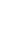 1(1)1(2)1(3)234556(1)6(2)6(2)6(3)6(3)7(1)7(1)7(2)7(2)89910K110K210K210K3ООООООООООООООКол-во уч.Макс
балл212121222222222222221111Вся выборкаВся выборкаВся выборкаВся выборкаВся выборкаВся выборкаВся выборка1261448896545735162707076828261614343595947737370606033Приморский крайПриморский крайПриморский крайПриморский крайПриморский крайПриморский край17273746524736058727282747460604242515142656552393918Красноармейский муниципальный районКрасноармейский муниципальный районКрасноармейский муниципальный районКрасноармейский муниципальный районКрасноармейский муниципальный район180837131716072717183828271713838585841757561414117МБОУ "СОШ №31" п.ВостокМБОУ "СОШ №31" п.ВостокМБОУ "СОШ №31" п.Восток4086782055589564647890906262323244444968688822225	Общая гистограмма отметок	Общая гистограмма отметок	Общая гистограмма отметок	Общая гистограмма отметок	Общая гистограмма отметок	Общая гистограмма отметок	Общая гистограмма отметок	Общая гистограмма отметок	Общая гистограмма отметок	Общая гистограмма отметок	Общая гистограмма отметок	Общая гистограмма отметок	Общая гистограмма отметок	Общая гистограмма отметок	Общая гистограмма отметок	Общая гистограмма отметок	Общая гистограмма отметок	Общая гистограмма отметок	Общая гистограмма отметок	Общая гистограмма отметок	Общая гистограмма отметок	Общая гистограмма отметок	Общая гистограмма отметок	Общая гистограмма отметок	Общая гистограмма отметок	Общая гистограмма отметок	Общая гистограмма отметок	Общая гистограмма отметок	Общая гистограмма отметок	Общая гистограмма отметок	Общая гистограмма отметок	Общая гистограмма отметок	Общая гистограмма отметок	Общая гистограмма отметок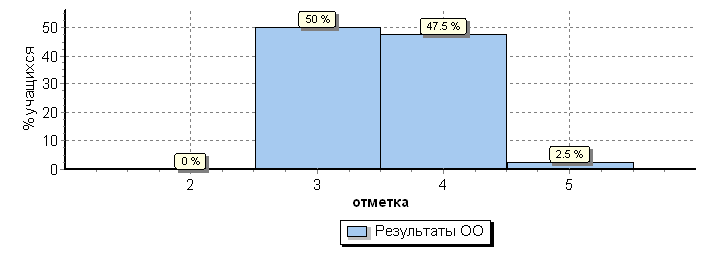 ООООООООООООООООООООООООООООООООКол-во уч.Кол-во уч.Кол-во уч.Распределение групп баллов в %Распределение групп баллов в %Распределение групп баллов в %Распределение групп баллов в %Распределение групп баллов в %Распределение групп баллов в %Распределение групп баллов в %Распределение групп баллов в %Распределение групп баллов в %Отметки о наличии рисковОтметки о наличии рисковОтметки о наличии рисковООООООООООООООООООООООООООООООООКол-во уч.Кол-во уч.Кол-во уч.223344555Отметки о наличии рисковОтметки о наличии рисковОтметки о наличии рисковВся выборкаВся выборкаВся выборкаВся выборкаВся выборкаВся выборкаВся выборкаВся выборкаВся выборкаВся выборкаВся выборкаВся выборкаВся выборкаВся выборкаВся выборкаВся выборка1261448126144812614482.52.535.535.551.451.410.510.510.5Приморский крайПриморский крайПриморский крайПриморский крайПриморский крайПриморский крайПриморский крайПриморский крайПриморский крайПриморский крайПриморский крайПриморский крайПриморский край1727317273172734.94.946.946.942.742.75.65.65.6Красноармейский муниципальный районКрасноармейский муниципальный районКрасноармейский муниципальный районКрасноармейский муниципальный районКрасноармейский муниципальный районКрасноармейский муниципальный районКрасноармейский муниципальный районКрасноармейский муниципальный районКрасноармейский муниципальный районКрасноармейский муниципальный районКрасноармейский муниципальный район1801801806.16.136.136.143.343.314.414.414.4(sch253449) МБОУ "СОШ №31" п.Восток(sch253449) МБОУ "СОШ №31" п.Восток(sch253449) МБОУ "СОШ №31" п.Восток(sch253449) МБОУ "СОШ №31" п.Восток(sch253449) МБОУ "СОШ №31" п.Восток(sch253449) МБОУ "СОШ №31" п.Восток(sch253449) МБОУ "СОШ №31" п.Восток(sch253449) МБОУ "СОШ №31" п.Восток(sch253449) МБОУ "СОШ №31" п.Восток(sch253449) МБОУ "СОШ №31" п.Восток40404000505047.547.52.52.52.5Всероссийские проверочные работы (5 класс)Всероссийские проверочные работы (5 класс)Всероссийские проверочные работы (5 класс)Всероссийские проверочные работы (5 класс)Всероссийские проверочные работы (5 класс)Всероссийские проверочные работы (5 класс)Всероссийские проверочные работы (5 класс)Всероссийские проверочные работы (5 класс)Всероссийские проверочные работы (5 класс)Всероссийские проверочные работы (5 класс)Всероссийские проверочные работы (5 класс)Всероссийские проверочные работы (5 класс)Всероссийские проверочные работы (5 класс)Всероссийские проверочные работы (5 класс)Всероссийские проверочные работы (5 класс)Всероссийские проверочные работы (5 класс)Всероссийские проверочные работы (5 класс)Всероссийские проверочные работы (5 класс)Всероссийские проверочные работы (5 класс)Всероссийские проверочные работы (5 класс)Всероссийские проверочные работы (5 класс)Всероссийские проверочные работы (5 класс)Всероссийские проверочные работы (5 класс)Всероссийские проверочные работы (5 класс)Всероссийские проверочные работы (5 класс)Дата: 24.04.2018Дата: 24.04.2018Дата: 24.04.2018Дата: 24.04.2018Дата: 24.04.2018Дата: 24.04.2018Дата: 24.04.2018Дата: 24.04.2018Дата: 24.04.2018Дата: 24.04.2018Дата: 24.04.2018Дата: 24.04.2018Дата: 24.04.2018Дата: 24.04.2018Дата: 24.04.2018Дата: 24.04.2018Дата: 24.04.2018Дата: 24.04.2018Дата: 24.04.2018Дата: 24.04.2018Дата: 24.04.2018Дата: 24.04.2018Дата: 24.04.2018Дата: 24.04.2018Дата: 24.04.2018Предмет: ИсторияПредмет: ИсторияПредмет: ИсторияПредмет: ИсторияПредмет: ИсторияПредмет: ИсторияПредмет: ИсторияПредмет: ИсторияПредмет: ИсторияПредмет: ИсторияПредмет: ИсторияПредмет: ИсторияПредмет: ИсторияПредмет: ИсторияПредмет: ИсторияПредмет: ИсторияПредмет: ИсторияПредмет: ИсторияПредмет: ИсторияПредмет: ИсторияПредмет: ИсторияПредмет: ИсторияПредмет: ИсторияПредмет: ИсторияПредмет: ИсторияВыполнение заданийВыполнение заданийВыполнение заданийВыполнение заданийВыполнение заданийВыполнение заданийВыполнение заданийВыполнение заданийВыполнение заданийВыполнение заданийВыполнение заданийВыполнение заданийВыполнение заданийВыполнение заданийВыполнение заданийВыполнение заданийВыполнение заданийВыполнение заданийВыполнение заданийВыполнение заданийВыполнение заданийВыполнение заданийВыполнение заданийВыполнение заданийВыполнение заданийсводная таблица по ОО (в % от числа участников)сводная таблица по ОО (в % от числа участников)сводная таблица по ОО (в % от числа участников)сводная таблица по ОО (в % от числа участников)сводная таблица по ОО (в % от числа участников)сводная таблица по ОО (в % от числа участников)сводная таблица по ОО (в % от числа участников)сводная таблица по ОО (в % от числа участников)сводная таблица по ОО (в % от числа участников)сводная таблица по ОО (в % от числа участников)сводная таблица по ОО (в % от числа участников)сводная таблица по ОО (в % от числа участников)сводная таблица по ОО (в % от числа участников)сводная таблица по ОО (в % от числа участников)сводная таблица по ОО (в % от числа участников)сводная таблица по ОО (в % от числа участников)сводная таблица по ОО (в % от числа участников)сводная таблица по ОО (в % от числа участников)сводная таблица по ОО (в % от числа участников)сводная таблица по ОО (в % от числа участников)сводная таблица по ОО (в % от числа участников)сводная таблица по ОО (в % от числа участников)сводная таблица по ОО (в % от числа участников)сводная таблица по ОО (в % от числа участников)сводная таблица по ОО (в % от числа участников)Максимальный первичный балл: 15Максимальный первичный балл: 15Максимальный первичный балл: 15Максимальный первичный балл: 15Максимальный первичный балл: 15Максимальный первичный балл: 15Максимальный первичный балл: 15Максимальный первичный балл: 15Максимальный первичный балл: 15Максимальный первичный балл: 15Максимальный первичный балл: 15Максимальный первичный балл: 15Максимальный первичный балл: 15Максимальный первичный балл: 15Максимальный первичный балл: 15Максимальный первичный балл: 15Максимальный первичный балл: 15Максимальный первичный балл: 15Максимальный первичный балл: 15Максимальный первичный балл: 15Максимальный первичный балл: 15Максимальный первичный балл: 15Максимальный первичный балл: 15Максимальный первичный балл: 15Максимальный первичный балл: 15ООООООООООООООКол-во уч.1223445566788ООООООООООООООКол-во уч.Макс
балл2113331122122Вся выборкаВся выборкаВся выборкаВся выборкаВся выборкаВся выборкаВся выборка128287171808053434374744141794646Приморский крайПриморский крайПриморский крайПриморский крайПриморский крайПриморский край1715866818143303069693838754040Красноармейский муниципальный районКрасноармейский муниципальный районКрасноармейский муниципальный районКрасноармейский муниципальный район18569777752272764643636743636МБОУ "СОШ №31" п.ВостокМБОУ "СОШ №31" п.Восток4061686881323285851919782626Статистика по оценкамСтатистика по оценкамСтатистика по оценкамСтатистика по оценкамСтатистика по оценкамСтатистика по оценкамСтатистика по оценкамСтатистика по оценкамСтатистика по оценкамСтатистика по оценкамСтатистика по оценкамСтатистика по оценкамСтатистика по оценкамСтатистика по оценкамСтатистика по оценкамСтатистика по оценкамСтатистика по оценкамСтатистика по оценкамСтатистика по оценкамСтатистика по оценкамСтатистика по оценкамСтатистика по оценкамСтатистика по оценкамСтатистика по оценкамСтатистика по оценкамСтатистика по оценкамСтатистика по оценкамМаксимальный первичный балл: 15Максимальный первичный балл: 15Максимальный первичный балл: 15Максимальный первичный балл: 15Максимальный первичный балл: 15Максимальный первичный балл: 15Максимальный первичный балл: 15Максимальный первичный балл: 15Максимальный первичный балл: 15Максимальный первичный балл: 15Максимальный первичный балл: 15Максимальный первичный балл: 15Максимальный первичный балл: 15Максимальный первичный балл: 15Максимальный первичный балл: 15Максимальный первичный балл: 15Максимальный первичный балл: 15Максимальный первичный балл: 15Максимальный первичный балл: 15Максимальный первичный балл: 15Максимальный первичный балл: 15Максимальный первичный балл: 15Максимальный первичный балл: 15Максимальный первичный балл: 15Максимальный первичный балл: 15Максимальный первичный балл: 15Максимальный первичный балл: 15ООООООООООООООООООООООООКол-во уч.Кол-во уч.Кол-во уч.Распределение групп баллов в %Распределение групп баллов в %Распределение групп баллов в %Распределение групп баллов в %Распределение групп баллов в %Распределение групп баллов в %Распределение групп баллов в %Распределение групп баллов в %Распределение групп баллов в %Отметки о наличии рисковООООООООООООООООООООООООКол-во уч.Кол-во уч.Кол-во уч.223344455Отметки о наличии рисковВся выборкаВся выборкаВся выборкаВся выборкаВся выборкаВся выборкаВся выборкаВся выборкаВся выборкаВся выборкаВся выборкаВся выборка1282871128287112828716634.234.240.240.240.219.619.6Приморский крайПриморский крайПриморский крайПриморский крайПриморский крайПриморский крайПриморский крайПриморский крайПриморский край171581715817158111142.342.334343412.712.7Красноармейский муниципальный районКрасноармейский муниципальный районКрасноармейский муниципальный районКрасноармейский муниципальный районКрасноармейский муниципальный районКрасноармейский муниципальный районКрасноармейский муниципальный район1851851851313404034.634.634.612.412.4(sch253449) МБОУ "СОШ №31" п.Восток(sch253449) МБОУ "СОШ №31" п.Восток(sch253449) МБОУ "СОШ №31" п.Восток(sch253449) МБОУ "СОШ №31" п.Восток(sch253449) МБОУ "СОШ №31" п.Восток4040407.57.537.537.547.547.547.57.57.5Общая гистограмма отметокОбщая гистограмма отметокОбщая гистограмма отметокОбщая гистограмма отметокОбщая гистограмма отметокОбщая гистограмма отметокОбщая гистограмма отметокОбщая гистограмма отметокОбщая гистограмма отметокОбщая гистограмма отметокОбщая гистограмма отметокОбщая гистограмма отметокОбщая гистограмма отметокОбщая гистограмма отметокОбщая гистограмма отметокОбщая гистограмма отметокОбщая гистограмма отметокОбщая гистограмма отметокОбщая гистограмма отметокОбщая гистограмма отметокОбщая гистограмма отметокОбщая гистограмма отметокОбщая гистограмма отметокОбщая гистограмма отметокОбщая гистограмма отметокОбщая гистограмма отметокОбщая гистограмма отметок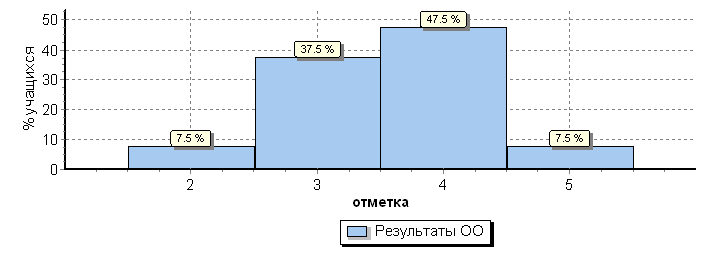 Всероссийские проверочные работы (5 класс)Всероссийские проверочные работы (5 класс)Всероссийские проверочные работы (5 класс)Всероссийские проверочные работы (5 класс)Всероссийские проверочные работы (5 класс)Всероссийские проверочные работы (5 класс)Всероссийские проверочные работы (5 класс)Всероссийские проверочные работы (5 класс)Всероссийские проверочные работы (5 класс)Всероссийские проверочные работы (5 класс)Всероссийские проверочные работы (5 класс)Всероссийские проверочные работы (5 класс)Всероссийские проверочные работы (5 класс)Всероссийские проверочные работы (5 класс)Всероссийские проверочные работы (5 класс)Всероссийские проверочные работы (5 класс)Всероссийские проверочные работы (5 класс)Всероссийские проверочные работы (5 класс)Всероссийские проверочные работы (5 класс)Всероссийские проверочные работы (5 класс)Всероссийские проверочные работы (5 класс)Всероссийские проверочные работы (5 класс)Всероссийские проверочные работы (5 класс)Всероссийские проверочные работы (5 класс)Всероссийские проверочные работы (5 класс)Всероссийские проверочные работы (5 класс)Всероссийские проверочные работы (5 класс)Всероссийские проверочные работы (5 класс)Всероссийские проверочные работы (5 класс)Всероссийские проверочные работы (5 класс)Всероссийские проверочные работы (5 класс)Всероссийские проверочные работы (5 класс)Дата: 17.04.2018Дата: 17.04.2018Дата: 17.04.2018Дата: 17.04.2018Дата: 17.04.2018Дата: 17.04.2018Дата: 17.04.2018Дата: 17.04.2018Дата: 17.04.2018Дата: 17.04.2018Дата: 17.04.2018Дата: 17.04.2018Дата: 17.04.2018Дата: 17.04.2018Дата: 17.04.2018Дата: 17.04.2018Дата: 17.04.2018Дата: 17.04.2018Дата: 17.04.2018Дата: 17.04.2018Дата: 17.04.2018Дата: 17.04.2018Дата: 17.04.2018Дата: 17.04.2018Дата: 17.04.2018Дата: 17.04.2018Дата: 17.04.2018Дата: 17.04.2018Дата: 17.04.2018Дата: 17.04.2018Дата: 17.04.2018Дата: 17.04.2018Предмет: Русский языкПредмет: Русский языкПредмет: Русский языкПредмет: Русский языкПредмет: Русский языкПредмет: Русский языкПредмет: Русский языкПредмет: Русский языкПредмет: Русский языкПредмет: Русский языкПредмет: Русский языкПредмет: Русский языкПредмет: Русский языкПредмет: Русский языкПредмет: Русский языкПредмет: Русский языкПредмет: Русский языкПредмет: Русский языкПредмет: Русский языкПредмет: Русский языкПредмет: Русский языкПредмет: Русский языкПредмет: Русский языкПредмет: Русский языкПредмет: Русский языкПредмет: Русский языкПредмет: Русский языкПредмет: Русский языкПредмет: Русский языкПредмет: Русский языкПредмет: Русский языкПредмет: Русский языкВыполнение заданийВыполнение заданийВыполнение заданийВыполнение заданийВыполнение заданийВыполнение заданийВыполнение заданийВыполнение заданийВыполнение заданийВыполнение заданийВыполнение заданийВыполнение заданийВыполнение заданийВыполнение заданийВыполнение заданийВыполнение заданийВыполнение заданийВыполнение заданийВыполнение заданийВыполнение заданийВыполнение заданийВыполнение заданийВыполнение заданийВыполнение заданийВыполнение заданийВыполнение заданийВыполнение заданийВыполнение заданийВыполнение заданийВыполнение заданийВыполнение заданийВыполнение заданийсводная таблица по ОО (в % от числа участников)сводная таблица по ОО (в % от числа участников)сводная таблица по ОО (в % от числа участников)сводная таблица по ОО (в % от числа участников)сводная таблица по ОО (в % от числа участников)сводная таблица по ОО (в % от числа участников)сводная таблица по ОО (в % от числа участников)сводная таблица по ОО (в % от числа участников)сводная таблица по ОО (в % от числа участников)сводная таблица по ОО (в % от числа участников)сводная таблица по ОО (в % от числа участников)сводная таблица по ОО (в % от числа участников)сводная таблица по ОО (в % от числа участников)сводная таблица по ОО (в % от числа участников)сводная таблица по ОО (в % от числа участников)сводная таблица по ОО (в % от числа участников)сводная таблица по ОО (в % от числа участников)сводная таблица по ОО (в % от числа участников)сводная таблица по ОО (в % от числа участников)сводная таблица по ОО (в % от числа участников)сводная таблица по ОО (в % от числа участников)сводная таблица по ОО (в % от числа участников)сводная таблица по ОО (в % от числа участников)сводная таблица по ОО (в % от числа участников)сводная таблица по ОО (в % от числа участников)сводная таблица по ОО (в % от числа участников)сводная таблица по ОО (в % от числа участников)сводная таблица по ОО (в % от числа участников)сводная таблица по ОО (в % от числа участников)сводная таблица по ОО (в % от числа участников)сводная таблица по ОО (в % от числа участников)сводная таблица по ОО (в % от числа участников)Максимальный первичный балл: 45Максимальный первичный балл: 45Максимальный первичный балл: 45Максимальный первичный балл: 45Максимальный первичный балл: 45Максимальный первичный балл: 45Максимальный первичный балл: 45Максимальный первичный балл: 45Максимальный первичный балл: 45Максимальный первичный балл: 45Максимальный первичный балл: 45Максимальный первичный балл: 45Максимальный первичный балл: 45Максимальный первичный балл: 45Максимальный первичный балл: 45Максимальный первичный балл: 45Максимальный первичный балл: 45Максимальный первичный балл: 45Максимальный первичный балл: 45Максимальный первичный балл: 45Максимальный первичный балл: 45Максимальный первичный балл: 45Максимальный первичный балл: 45Максимальный первичный балл: 45Максимальный первичный балл: 45Максимальный первичный балл: 45Максимальный первичный балл: 45Максимальный первичный балл: 45Максимальный первичный балл: 45Максимальный первичный балл: 45Максимальный первичный балл: 45Максимальный первичный балл: 45ООООООООООООООООКол-во уч.1 К11 К21 К32 К12 К22 К32 К42 К434(1)4(1)4(2)4(2)5(1)5(1)5(2)6(1)6(1)6(2)7(1)7(1)7(2)7(2)7(2)89910111112ООООООООООООООООКол-во уч.Макс
балл4323333323322222221221112221111Вся выборкаВся выборкаВся выборкаВся выборкаВся выборкаВся выборкаВся выборкаВся выборка130092255498952825055556975755252575743545445575745454545515131686885Приморский крайПриморский крайПриморский крайПриморский крайПриморский крайПриморский край1689652588849834253538672725050585845525243454536363638494948545483Красноармейский муниципальный районКрасноармейский муниципальный районКрасноармейский муниципальный районКрасноармейский муниципальный районКрасноармейский муниципальный район18542548646853842428276765252555546454542474741414136545452585886МБОУ "СОШ №31" п.ВостокМБОУ "СОШ №31" п.ВостокМБОУ "СОШ №31" п.Восток41325283298040464687676737375252493939394444393939446565617373100Статистика по отметкамСтатистика по отметкамСтатистика по отметкамСтатистика по отметкамСтатистика по отметкамСтатистика по отметкамСтатистика по отметкамСтатистика по отметкамСтатистика по отметкамСтатистика по отметкамСтатистика по отметкамСтатистика по отметкамСтатистика по отметкамСтатистика по отметкамСтатистика по отметкамСтатистика по отметкамСтатистика по отметкамСтатистика по отметкамСтатистика по отметкамСтатистика по отметкамСтатистика по отметкамСтатистика по отметкамСтатистика по отметкамСтатистика по отметкамСтатистика по отметкамСтатистика по отметкамСтатистика по отметкамСтатистика по отметкамСтатистика по отметкамСтатистика по отметкамСтатистика по отметкамСтатистика по отметкамСтатистика по отметкамСтатистика по отметкамСтатистика по отметкамСтатистика по отметкамСтатистика по отметкамСтатистика по отметкамСтатистика по отметкамСтатистика по отметкамСтатистика по отметкамСтатистика по отметкамСтатистика по отметкамООООООООООООООООООООООООООООООООООООООООКол-во уч.Кол-во уч.Кол-во уч.Кол-во уч.Распределение групп баллов в %Распределение групп баллов в %Распределение групп баллов в %Распределение групп баллов в %Распределение групп баллов в %Распределение групп баллов в %Распределение групп баллов в %Распределение групп баллов в %Распределение групп баллов в %Распределение групп баллов в %Распределение групп баллов в %Распределение групп баллов в %Отметки о наличии рисковОтметки о наличии рисковОтметки о наличии рисковООООООООООООООООООООООООООООООООООООООООКол-во уч.Кол-во уч.Кол-во уч.Кол-во уч.222333445555Отметки о наличии рисковОтметки о наличии рисковОтметки о наличии рисковВся выборкаВся выборкаВся выборкаВся выборкаВся выборкаВся выборкаВся выборкаВся выборкаВся выборкаВся выборкаВся выборкаВся выборкаВся выборкаВся выборкаВся выборкаВся выборкаВся выборкаВся выборкаВся выборкаВся выборка130092213009221300922130092215.115.115.139.739.739.733.933.911.311.311.311.3Приморский крайПриморский крайПриморский крайПриморский крайПриморский крайПриморский крайПриморский крайПриморский крайПриморский крайПриморский крайПриморский крайПриморский крайПриморский крайПриморский крайПриморский крайПриморский край1689616896168961689617.817.817.840.440.440.430.830.811111111Красноармейский муниципальный районКрасноармейский муниципальный районКрасноармейский муниципальный районКрасноармейский муниципальный районКрасноармейский муниципальный районКрасноармейский муниципальный районКрасноармейский муниципальный районКрасноармейский муниципальный районКрасноармейский муниципальный районКрасноармейский муниципальный районКрасноармейский муниципальный районКрасноармейский муниципальный районКрасноармейский муниципальный районКрасноармейский муниципальный район18518518518520.520.520.539.539.539.532.432.47.67.67.67.6(sch253449) МБОУ "СОШ №31" п.Восток(sch253449) МБОУ "СОШ №31" п.Восток(sch253449) МБОУ "СОШ №31" п.Восток(sch253449) МБОУ "СОШ №31" п.Восток(sch253449) МБОУ "СОШ №31" п.Восток(sch253449) МБОУ "СОШ №31" п.Восток(sch253449) МБОУ "СОШ №31" п.Восток(sch253449) МБОУ "СОШ №31" п.Восток(sch253449) МБОУ "СОШ №31" п.Восток(sch253449) МБОУ "СОШ №31" п.Восток(sch253449) МБОУ "СОШ №31" п.Восток(sch253449) МБОУ "СОШ №31" п.Восток(sch253449) МБОУ "СОШ №31" п.Восток4141414112.212.212.253.753.753.729.329.34.94.94.94.9Общая гистограмма отметокОбщая гистограмма отметокОбщая гистограмма отметокОбщая гистограмма отметокОбщая гистограмма отметокОбщая гистограмма отметокОбщая гистограмма отметокОбщая гистограмма отметокОбщая гистограмма отметокОбщая гистограмма отметокОбщая гистограмма отметокОбщая гистограмма отметокОбщая гистограмма отметокОбщая гистограмма отметокОбщая гистограмма отметокОбщая гистограмма отметокОбщая гистограмма отметокОбщая гистограмма отметокОбщая гистограмма отметокОбщая гистограмма отметокОбщая гистограмма отметокОбщая гистограмма отметокОбщая гистограмма отметокОбщая гистограмма отметокОбщая гистограмма отметокОбщая гистограмма отметокОбщая гистограмма отметокОбщая гистограмма отметокОбщая гистограмма отметокОбщая гистограмма отметокОбщая гистограмма отметокОбщая гистограмма отметокОбщая гистограмма отметокОбщая гистограмма отметокОбщая гистограмма отметокОбщая гистограмма отметокОбщая гистограмма отметокОбщая гистограмма отметокОбщая гистограмма отметокОбщая гистограмма отметокОбщая гистограмма отметокОбщая гистограмма отметокОбщая гистограмма отметок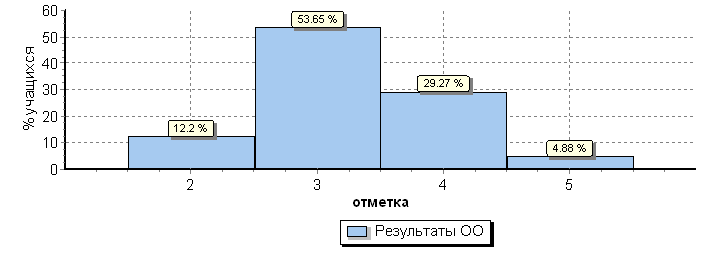 Всероссийские проверочные работы (5 класс)Всероссийские проверочные работы (5 класс)Всероссийские проверочные работы (5 класс)Всероссийские проверочные работы (5 класс)Всероссийские проверочные работы (5 класс)Всероссийские проверочные работы (5 класс)Всероссийские проверочные работы (5 класс)Всероссийские проверочные работы (5 класс)Всероссийские проверочные работы (5 класс)Всероссийские проверочные работы (5 класс)Всероссийские проверочные работы (5 класс)Всероссийские проверочные работы (5 класс)Всероссийские проверочные работы (5 класс)Всероссийские проверочные работы (5 класс)Всероссийские проверочные работы (5 класс)Всероссийские проверочные работы (5 класс)Всероссийские проверочные работы (5 класс)Всероссийские проверочные работы (5 класс)Всероссийские проверочные работы (5 класс)Всероссийские проверочные работы (5 класс)Всероссийские проверочные работы (5 класс)Всероссийские проверочные работы (5 класс)Всероссийские проверочные работы (5 класс)Дата: 19.04.2018Дата: 19.04.2018Дата: 19.04.2018Дата: 19.04.2018Дата: 19.04.2018Дата: 19.04.2018Дата: 19.04.2018Дата: 19.04.2018Дата: 19.04.2018Дата: 19.04.2018Дата: 19.04.2018Дата: 19.04.2018Дата: 19.04.2018Дата: 19.04.2018Дата: 19.04.2018Дата: 19.04.2018Дата: 19.04.2018Дата: 19.04.2018Дата: 19.04.2018Дата: 19.04.2018Дата: 19.04.2018Дата: 19.04.2018Дата: 19.04.2018Предмет: МатематикаПредмет: МатематикаПредмет: МатематикаПредмет: МатематикаПредмет: МатематикаПредмет: МатематикаПредмет: МатематикаПредмет: МатематикаПредмет: МатематикаПредмет: МатематикаПредмет: МатематикаПредмет: МатематикаПредмет: МатематикаПредмет: МатематикаПредмет: МатематикаПредмет: МатематикаПредмет: МатематикаПредмет: МатематикаПредмет: МатематикаПредмет: МатематикаПредмет: МатематикаПредмет: МатематикаПредмет: МатематикаВыполнение заданийВыполнение заданийВыполнение заданийВыполнение заданийВыполнение заданийВыполнение заданийВыполнение заданийВыполнение заданийВыполнение заданийВыполнение заданийВыполнение заданийВыполнение заданийВыполнение заданийВыполнение заданийВыполнение заданийВыполнение заданийВыполнение заданийВыполнение заданийВыполнение заданийВыполнение заданийВыполнение заданийВыполнение заданийВыполнение заданийсводная таблица по ОО (в % от числа участников)сводная таблица по ОО (в % от числа участников)сводная таблица по ОО (в % от числа участников)сводная таблица по ОО (в % от числа участников)сводная таблица по ОО (в % от числа участников)сводная таблица по ОО (в % от числа участников)сводная таблица по ОО (в % от числа участников)сводная таблица по ОО (в % от числа участников)сводная таблица по ОО (в % от числа участников)сводная таблица по ОО (в % от числа участников)сводная таблица по ОО (в % от числа участников)сводная таблица по ОО (в % от числа участников)сводная таблица по ОО (в % от числа участников)сводная таблица по ОО (в % от числа участников)сводная таблица по ОО (в % от числа участников)сводная таблица по ОО (в % от числа участников)сводная таблица по ОО (в % от числа участников)сводная таблица по ОО (в % от числа участников)сводная таблица по ОО (в % от числа участников)сводная таблица по ОО (в % от числа участников)сводная таблица по ОО (в % от числа участников)сводная таблица по ОО (в % от числа участников)сводная таблица по ОО (в % от числа участников)Максимальный первичный балл: 20Максимальный первичный балл: 20Максимальный первичный балл: 20Максимальный первичный балл: 20Максимальный первичный балл: 20Максимальный первичный балл: 20Максимальный первичный балл: 20Максимальный первичный балл: 20Максимальный первичный балл: 20Максимальный первичный балл: 20Максимальный первичный балл: 20Максимальный первичный балл: 20Максимальный первичный балл: 20Максимальный первичный балл: 20Максимальный первичный балл: 20Максимальный первичный балл: 20Максимальный первичный балл: 20Максимальный первичный балл: 20Максимальный первичный балл: 20Максимальный первичный балл: 20Максимальный первичный балл: 20Максимальный первичный балл: 20Максимальный первичный балл: 20ООООООООКол-во уч.1234567891011(1)11(2)12(1)12(2)1314ООООООООКол-во уч.Макс
балл1111121122111112Вся выборкаВся выборкаВся выборкаВся выборка129677461595952872445306642876080802312Приморский крайПриморский крайПриморский край1718467626132863544205932886975781914Красноармейский муниципальный районКрасноармейский муниципальный район1846047582989324729553389667478168МБОУ "СОШ №31" п.Восток404090321892155225551998828880011Статистика по отметкамСтатистика по отметкамСтатистика по отметкамСтатистика по отметкамСтатистика по отметкамСтатистика по отметкамСтатистика по отметкамСтатистика по отметкамСтатистика по отметкамСтатистика по отметкамСтатистика по отметкамМаксимальный первичный балл: 20Максимальный первичный балл: 20Максимальный первичный балл: 20Максимальный первичный балл: 20Максимальный первичный балл: 20Максимальный первичный балл: 20Максимальный первичный балл: 20Максимальный первичный балл: 20Максимальный первичный балл: 20Максимальный первичный балл: 20Максимальный первичный балл: 20ООООООООКол-во уч.Распределение групп баллов в %Распределение групп баллов в %Распределение групп баллов в %Распределение групп баллов в %Отметки о наличии рисковООООООООКол-во уч.2345Отметки о наличии рисковВся выборкаВся выборкаВся выборкаВся выборка129677413.637.533.115.8Приморский крайПриморский крайПриморский край1718415.44030.214.3Красноармейский муниципальный районКрасноармейский муниципальный район18421.739.723.914.7(sch253449) МБОУ "СОШ №31" п.Восток4012.56022.55Общая гистограмма отметокОбщая гистограмма отметокОбщая гистограмма отметокОбщая гистограмма отметокОбщая гистограмма отметокОбщая гистограмма отметокОбщая гистограмма отметокОбщая гистограмма отметокОбщая гистограмма отметокОбщая гистограмма отметокОбщая гистограмма отметок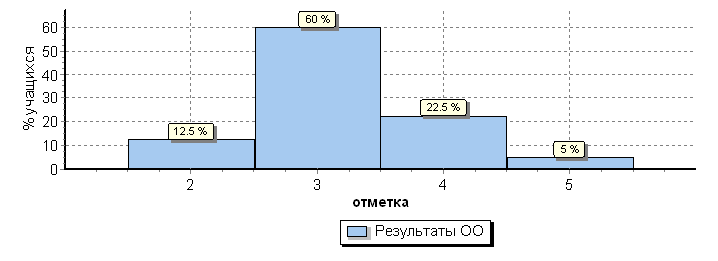 Всероссийские проверочные работы (11 класс)Всероссийские проверочные работы (11 класс)Дата: 20.03.2018Дата: 20.03.2018Предмет: Английский языкПредмет: Английский языкВыполнение заданийВыполнение заданий(в % от числа участников)(в % от числа участников)Максимальный первичный балл: 22Максимальный первичный балл: 22ООООООООКол-во уч.123456789101112131415161718ООООООООКол-во уч.Макс
балл111115111111111111Вся выборкаВся выборкаВся выборкаВся выборка181963866881837883526668727269817674717775Приморский крайПриморский крайПриморский край2761806030728273557462507575786367688074Красноармейский муниципальный районКрасноармейский муниципальный район41664920666667718568688090736151667856МБОУ "СОШ №31" п.Восток97833118910082781006767891001008989100100100Общая гистограмма отметокОбщая гистограмма отметокОбщая гистограмма отметокОбщая гистограмма отметокОбщая гистограмма отметокОбщая гистограмма отметокОбщая гистограмма отметокОбщая гистограмма отметокОбщая гистограмма отметокОбщая гистограмма отметокОбщая гистограмма отметокОбщая гистограмма отметокОбщая гистограмма отметокОбщая гистограмма отметокОбщая гистограмма отметокОбщая гистограмма отметокОбщая гистограмма отметокОбщая гистограмма отметокОбщая гистограмма отметокОбщая гистограмма отметокОбщая гистограмма отметокОбщая гистограмма отметокОбщая гистограмма отметокОбщая гистограмма отметокОбщая гистограмма отметокОбщая гистограмма отметок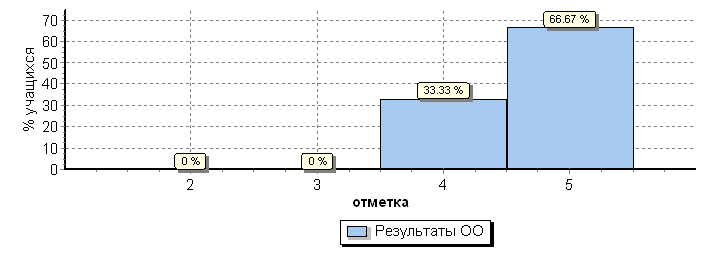 Всероссийские проверочные работы (11 класс)Всероссийские проверочные работы (11 класс)Всероссийские проверочные работы (11 класс)Всероссийские проверочные работы (11 класс)Всероссийские проверочные работы (11 класс)Всероссийские проверочные работы (11 класс)Всероссийские проверочные работы (11 класс)Всероссийские проверочные работы (11 класс)Всероссийские проверочные работы (11 класс)Всероссийские проверочные работы (11 класс)Всероссийские проверочные работы (11 класс)Всероссийские проверочные работы (11 класс)Всероссийские проверочные работы (11 класс)Всероссийские проверочные работы (11 класс)Всероссийские проверочные работы (11 класс)Всероссийские проверочные работы (11 класс)Всероссийские проверочные работы (11 класс)Всероссийские проверочные работы (11 класс)Всероссийские проверочные работы (11 класс)Всероссийские проверочные работы (11 класс)Всероссийские проверочные работы (11 класс)Всероссийские проверочные работы (11 класс)Всероссийские проверочные работы (11 класс)Всероссийские проверочные работы (11 класс)Всероссийские проверочные работы (11 класс)Всероссийские проверочные работы (11 класс)Всероссийские проверочные работы (11 класс)Всероссийские проверочные работы (11 класс)Дата: 12.04.2018Дата: 12.04.2018Дата: 12.04.2018Дата: 12.04.2018Дата: 12.04.2018Дата: 12.04.2018Дата: 12.04.2018Дата: 12.04.2018Дата: 12.04.2018Дата: 12.04.2018Дата: 12.04.2018Дата: 12.04.2018Дата: 12.04.2018Дата: 12.04.2018Дата: 12.04.2018Дата: 12.04.2018Дата: 12.04.2018Дата: 12.04.2018Дата: 12.04.2018Дата: 12.04.2018Дата: 12.04.2018Дата: 12.04.2018Дата: 12.04.2018Дата: 12.04.2018Дата: 12.04.2018Дата: 12.04.2018Дата: 12.04.2018Дата: 12.04.2018Предмет: БиологияПредмет: БиологияПредмет: БиологияПредмет: БиологияПредмет: БиологияПредмет: БиологияПредмет: БиологияПредмет: БиологияПредмет: БиологияПредмет: БиологияПредмет: БиологияПредмет: БиологияПредмет: БиологияПредмет: БиологияПредмет: БиологияПредмет: БиологияПредмет: БиологияПредмет: БиологияПредмет: БиологияПредмет: БиологияПредмет: БиологияПредмет: БиологияПредмет: БиологияПредмет: БиологияПредмет: БиологияПредмет: БиологияПредмет: БиологияПредмет: БиологияВыполнение заданийВыполнение заданийВыполнение заданийВыполнение заданийВыполнение заданийВыполнение заданийВыполнение заданийВыполнение заданийВыполнение заданийВыполнение заданийВыполнение заданийВыполнение заданийВыполнение заданийВыполнение заданийВыполнение заданийВыполнение заданийВыполнение заданийВыполнение заданийВыполнение заданийВыполнение заданийВыполнение заданийВыполнение заданийВыполнение заданийВыполнение заданийВыполнение заданийВыполнение заданийВыполнение заданийВыполнение заданий(в % от числа участников)(в % от числа участников)(в % от числа участников)(в % от числа участников)(в % от числа участников)(в % от числа участников)(в % от числа участников)(в % от числа участников)(в % от числа участников)(в % от числа участников)(в % от числа участников)(в % от числа участников)(в % от числа участников)(в % от числа участников)(в % от числа участников)(в % от числа участников)(в % от числа участников)(в % от числа участников)(в % от числа участников)(в % от числа участников)(в % от числа участников)(в % от числа участников)(в % от числа участников)(в % от числа участников)(в % от числа участников)(в % от числа участников)(в % от числа участников)(в % от числа участников)Максимальный первичный балл: 32Максимальный первичный балл: 32Максимальный первичный балл: 32Максимальный первичный балл: 32Максимальный первичный балл: 32Максимальный первичный балл: 32Максимальный первичный балл: 32Максимальный первичный балл: 32Максимальный первичный балл: 32Максимальный первичный балл: 32Максимальный первичный балл: 32Максимальный первичный балл: 32Максимальный первичный балл: 32Максимальный первичный балл: 32Максимальный первичный балл: 32Максимальный первичный балл: 32Максимальный первичный балл: 32Максимальный первичный балл: 32Максимальный первичный балл: 32Максимальный первичный балл: 32Максимальный первичный балл: 32Максимальный первичный балл: 32Максимальный первичный балл: 32Максимальный первичный балл: 32Максимальный первичный балл: 32Максимальный первичный балл: 32Максимальный первичный балл: 32Максимальный первичный балл: 32ООООООООКол-во уч.1(1)1(2)2(1)2(2)2(3)3456(1)6(2)78910(1)10(2)11(1)11(2)12(1)12(2)12(3)1314ООООООООКол-во уч.Макс
балл1122211211212111211132Вся выборкаВся выборкаВся выборкаВся выборка24285584559282648568366768818085899354356056631751Приморский крайПриморский крайПриморский край346368638756579367465461746478789460284143462247Красноармейский муниципальный районКрасноармейский муниципальный район3757737470708665475768536254929551232754321538МБОУ "СОШ №31" п.Восток1210067758862100679650679210010010010083385092751954Всероссийские проверочные работы (11 класс)Всероссийские проверочные работы (11 класс)Всероссийские проверочные работы (11 класс)Всероссийские проверочные работы (11 класс)Всероссийские проверочные работы (11 класс)Всероссийские проверочные работы (11 класс)Всероссийские проверочные работы (11 класс)Всероссийские проверочные работы (11 класс)Всероссийские проверочные работы (11 класс)Всероссийские проверочные работы (11 класс)Всероссийские проверочные работы (11 класс)Всероссийские проверочные работы (11 класс)Всероссийские проверочные работы (11 класс)Всероссийские проверочные работы (11 класс)Всероссийские проверочные работы (11 класс)Всероссийские проверочные работы (11 класс)Всероссийские проверочные работы (11 класс)Всероссийские проверочные работы (11 класс)Всероссийские проверочные работы (11 класс)Всероссийские проверочные работы (11 класс)Всероссийские проверочные работы (11 класс)Всероссийские проверочные работы (11 класс)Всероссийские проверочные работы (11 класс)Всероссийские проверочные работы (11 класс)Дата: 03.04.2018Дата: 03.04.2018Дата: 03.04.2018Дата: 03.04.2018Дата: 03.04.2018Дата: 03.04.2018Дата: 03.04.2018Дата: 03.04.2018Дата: 03.04.2018Дата: 03.04.2018Дата: 03.04.2018Дата: 03.04.2018Дата: 03.04.2018Дата: 03.04.2018Дата: 03.04.2018Дата: 03.04.2018Дата: 03.04.2018Дата: 03.04.2018Дата: 03.04.2018Дата: 03.04.2018Дата: 03.04.2018Дата: 03.04.2018Дата: 03.04.2018Дата: 03.04.2018Предмет: ГеографияПредмет: ГеографияПредмет: ГеографияПредмет: ГеографияПредмет: ГеографияПредмет: ГеографияПредмет: ГеографияПредмет: ГеографияПредмет: ГеографияПредмет: ГеографияПредмет: ГеографияПредмет: ГеографияПредмет: ГеографияПредмет: ГеографияПредмет: ГеографияПредмет: ГеографияПредмет: ГеографияПредмет: ГеографияПредмет: ГеографияПредмет: ГеографияПредмет: ГеографияПредмет: ГеографияПредмет: ГеографияПредмет: ГеографияВыполнение заданийВыполнение заданийВыполнение заданийВыполнение заданийВыполнение заданийВыполнение заданийВыполнение заданийВыполнение заданийВыполнение заданийВыполнение заданийВыполнение заданийВыполнение заданийВыполнение заданийВыполнение заданийВыполнение заданийВыполнение заданийВыполнение заданийВыполнение заданийВыполнение заданийВыполнение заданийВыполнение заданийВыполнение заданийВыполнение заданийВыполнение заданий(в % от числа участников)(в % от числа участников)(в % от числа участников)(в % от числа участников)(в % от числа участников)(в % от числа участников)(в % от числа участников)(в % от числа участников)(в % от числа участников)(в % от числа участников)(в % от числа участников)(в % от числа участников)(в % от числа участников)(в % от числа участников)(в % от числа участников)(в % от числа участников)(в % от числа участников)(в % от числа участников)(в % от числа участников)(в % от числа участников)(в % от числа участников)(в % от числа участников)(в % от числа участников)(в % от числа участников)Максимальный первичный балл: 22Максимальный первичный балл: 22Максимальный первичный балл: 22Максимальный первичный балл: 22Максимальный первичный балл: 22Максимальный первичный балл: 22Максимальный первичный балл: 22Максимальный первичный балл: 22Максимальный первичный балл: 22Максимальный первичный балл: 22Максимальный первичный балл: 22Максимальный первичный балл: 22Максимальный первичный балл: 22Максимальный первичный балл: 22Максимальный первичный балл: 22Максимальный первичный балл: 22Максимальный первичный балл: 22Максимальный первичный балл: 22Максимальный первичный балл: 22Максимальный первичный балл: 22Максимальный первичный балл: 22Максимальный первичный балл: 22Максимальный первичный балл: 22Максимальный первичный балл: 22ООООООООКол-во уч.1234567891011121314151617К117К2ООООООООКол-во уч.Макс
балл112111111112211121Вся выборкаВся выборкаВся выборкаВся выборка222190667685825188877555918375407959573530Приморский крайПриморский крайПриморский край3438715876556986696232957381338160422825Красноармейский муниципальный районКрасноармейский муниципальный район65516368237480634228945568366943201717МБОУ "СОШ №31" п.Восток11100916897373916464100826496427272318Всероссийские проверочные работы (11 класс)Всероссийские проверочные работы (11 класс)Всероссийские проверочные работы (11 класс)Всероссийские проверочные работы (11 класс)Всероссийские проверочные работы (11 класс)Всероссийские проверочные работы (11 класс)Всероссийские проверочные работы (11 класс)Всероссийские проверочные работы (11 класс)Всероссийские проверочные работы (11 класс)Всероссийские проверочные работы (11 класс)Всероссийские проверочные работы (11 класс)Всероссийские проверочные работы (11 класс)Всероссийские проверочные работы (11 класс)Всероссийские проверочные работы (11 класс)Всероссийские проверочные работы (11 класс)Всероссийские проверочные работы (11 класс)Всероссийские проверочные работы (11 класс)Всероссийские проверочные работы (11 класс)Всероссийские проверочные работы (11 класс)Всероссийские проверочные работы (11 класс)Всероссийские проверочные работы (11 класс)Всероссийские проверочные работы (11 класс)Всероссийские проверочные работы (11 класс)Всероссийские проверочные работы (11 класс)Дата: 10.04.2018Дата: 10.04.2018Дата: 10.04.2018Дата: 10.04.2018Дата: 10.04.2018Дата: 10.04.2018Дата: 10.04.2018Дата: 10.04.2018Дата: 10.04.2018Дата: 10.04.2018Дата: 10.04.2018Дата: 10.04.2018Дата: 10.04.2018Дата: 10.04.2018Дата: 10.04.2018Дата: 10.04.2018Дата: 10.04.2018Дата: 10.04.2018Дата: 10.04.2018Дата: 10.04.2018Дата: 10.04.2018Дата: 10.04.2018Дата: 10.04.2018Дата: 10.04.2018Предмет: ФизикаПредмет: ФизикаПредмет: ФизикаПредмет: ФизикаПредмет: ФизикаПредмет: ФизикаПредмет: ФизикаПредмет: ФизикаПредмет: ФизикаПредмет: ФизикаПредмет: ФизикаПредмет: ФизикаПредмет: ФизикаПредмет: ФизикаПредмет: ФизикаПредмет: ФизикаПредмет: ФизикаПредмет: ФизикаПредмет: ФизикаПредмет: ФизикаПредмет: ФизикаПредмет: ФизикаПредмет: ФизикаПредмет: ФизикаВыполнение заданийВыполнение заданийВыполнение заданийВыполнение заданийВыполнение заданийВыполнение заданийВыполнение заданийВыполнение заданийВыполнение заданийВыполнение заданийВыполнение заданийВыполнение заданийВыполнение заданийВыполнение заданийВыполнение заданийВыполнение заданийВыполнение заданийВыполнение заданийВыполнение заданийВыполнение заданийВыполнение заданийВыполнение заданийВыполнение заданийВыполнение заданий(в % от числа участников)(в % от числа участников)(в % от числа участников)(в % от числа участников)(в % от числа участников)(в % от числа участников)(в % от числа участников)(в % от числа участников)(в % от числа участников)(в % от числа участников)(в % от числа участников)(в % от числа участников)(в % от числа участников)(в % от числа участников)(в % от числа участников)(в % от числа участников)(в % от числа участников)(в % от числа участников)(в % от числа участников)(в % от числа участников)(в % от числа участников)(в % от числа участников)(в % от числа участников)(в % от числа участников)Максимальный первичный балл: 27Максимальный первичный балл: 27Максимальный первичный балл: 27Максимальный первичный балл: 27Максимальный первичный балл: 27Максимальный первичный балл: 27Максимальный первичный балл: 27Максимальный первичный балл: 27Максимальный первичный балл: 27Максимальный первичный балл: 27Максимальный первичный балл: 27Максимальный первичный балл: 27Максимальный первичный балл: 27Максимальный первичный балл: 27Максимальный первичный балл: 27Максимальный первичный балл: 27Максимальный первичный балл: 27Максимальный первичный балл: 27Максимальный первичный балл: 27Максимальный первичный балл: 27Максимальный первичный балл: 27Максимальный первичный балл: 27Максимальный первичный балл: 27Максимальный первичный балл: 27ООООООООКол-во уч.123456789101112131415161718ООООООООКол-во уч.Макс
балл221221122112211112Вся выборкаВся выборкаВся выборкаВся выборка218997768076655370795266843229835158556119Приморский крайПриморский крайПриморский край3167778360563370635047704518896570243928Красноармейский муниципальный районКрасноармейский муниципальный район4673785236395263474854469924161283725МБОУ "СОШ №31" п.Восток9836156173378675044895661004433223344ВВВВВВВВВВВВВВВВВВВВВВсероссийские проверочные работы (11 класс)Всероссийские проверочные работы (11 класс)Всероссийские проверочные работы (11 класс)Всероссийские проверочные работы (11 класс)Всероссийские проверочные работы (11 класс)Всероссийские проверочные работы (11 класс)Всероссийские проверочные работы (11 класс)Всероссийские проверочные работы (11 класс)Всероссийские проверочные работы (11 класс)Всероссийские проверочные работы (11 класс)Всероссийские проверочные работы (11 класс)Всероссийские проверочные работы (11 класс)Всероссийские проверочные работы (11 класс)Всероссийские проверочные работы (11 класс)Всероссийские проверочные работы (11 класс)Всероссийские проверочные работы (11 класс)Всероссийские проверочные работы (11 класс)Всероссийские проверочные работы (11 класс)Всероссийские проверочные работы (11 класс)Всероссийские проверочные работы (11 класс)Всероссийские проверочные работы (11 класс)Всероссийские проверочные работы (11 класс)Всероссийские проверочные работы (11 класс)Всероссийские проверочные работы (11 класс)Всероссийские проверочные работы (11 класс)Всероссийские проверочные работы (11 класс)Всероссийские проверочные работы (11 класс)Всероссийские проверочные работы (11 класс)Всероссийские проверочные работы (11 класс)Всероссийские проверочные работы (11 класс)Всероссийские проверочные работы (11 класс)Всероссийские проверочные работы (11 класс)Всероссийские проверочные работы (11 класс)Всероссийские проверочные работы (11 класс)Всероссийские проверочные работы (11 класс)Всероссийские проверочные работы (11 класс)Дата: 05.04.2018Дата: 05.04.2018Дата: 05.04.2018Дата: 05.04.2018Дата: 05.04.2018Дата: 05.04.2018Дата: 05.04.2018Дата: 05.04.2018Дата: 05.04.2018Дата: 05.04.2018Дата: 05.04.2018Дата: 05.04.2018Дата: 05.04.2018Дата: 05.04.2018Дата: 05.04.2018Дата: 05.04.2018Дата: 05.04.2018Дата: 05.04.2018Дата: 05.04.2018Дата: 05.04.2018Дата: 05.04.2018Дата: 05.04.2018Дата: 05.04.2018Дата: 05.04.2018Дата: 05.04.2018Дата: 05.04.2018Дата: 05.04.2018Дата: 05.04.2018Дата: 05.04.2018Дата: 05.04.2018Дата: 05.04.2018Дата: 05.04.2018Дата: 05.04.2018Дата: 05.04.2018Дата: 05.04.2018Дата: 05.04.2018Предмет: ХимияПредмет: ХимияПредмет: ХимияПредмет: ХимияПредмет: ХимияПредмет: ХимияПредмет: ХимияПредмет: ХимияПредмет: ХимияПредмет: ХимияПредмет: ХимияПредмет: ХимияПредмет: ХимияПредмет: ХимияПредмет: ХимияПредмет: ХимияПредмет: ХимияПредмет: ХимияПредмет: ХимияПредмет: ХимияПредмет: ХимияПредмет: ХимияПредмет: ХимияПредмет: ХимияПредмет: ХимияПредмет: ХимияПредмет: ХимияПредмет: ХимияПредмет: ХимияПредмет: ХимияПредмет: ХимияПредмет: ХимияПредмет: ХимияПредмет: ХимияПредмет: ХимияПредмет: ХимияВыполнение заданийВыполнение заданийВыполнение заданийВыполнение заданийВыполнение заданийВыполнение заданийВыполнение заданийВыполнение заданийВыполнение заданийВыполнение заданийВыполнение заданийВыполнение заданийВыполнение заданийВыполнение заданийВыполнение заданийВыполнение заданийВыполнение заданийВыполнение заданийВыполнение заданийВыполнение заданийВыполнение заданийВыполнение заданийВыполнение заданийВыполнение заданийВыполнение заданийВыполнение заданийВыполнение заданийВыполнение заданийВыполнение заданийВыполнение заданийВыполнение заданийВыполнение заданийВыполнение заданийВыполнение заданийВыполнение заданийВыполнение заданий(в % от числа участников)(в % от числа участников)(в % от числа участников)(в % от числа участников)(в % от числа участников)(в % от числа участников)(в % от числа участников)(в % от числа участников)(в % от числа участников)(в % от числа участников)(в % от числа участников)(в % от числа участников)(в % от числа участников)(в % от числа участников)(в % от числа участников)(в % от числа участников)(в % от числа участников)(в % от числа участников)(в % от числа участников)(в % от числа участников)(в % от числа участников)(в % от числа участников)(в % от числа участников)(в % от числа участников)(в % от числа участников)(в % от числа участников)(в % от числа участников)(в % от числа участников)(в % от числа участников)(в % от числа участников)(в % от числа участников)(в % от числа участников)(в % от числа участников)(в % от числа участников)(в % от числа участников)(в % от числа участников)Максимальный первичный балл: 33Максимальный первичный балл: 33Максимальный первичный балл: 33Максимальный первичный балл: 33Максимальный первичный балл: 33Максимальный первичный балл: 33Максимальный первичный балл: 33Максимальный первичный балл: 33Максимальный первичный балл: 33Максимальный первичный балл: 33Максимальный первичный балл: 33Максимальный первичный балл: 33Максимальный первичный балл: 33Максимальный первичный балл: 33Максимальный первичный балл: 33Максимальный первичный балл: 33Максимальный первичный балл: 33Максимальный первичный балл: 33Максимальный первичный балл: 33Максимальный первичный балл: 33Максимальный первичный балл: 33Максимальный первичный балл: 33Максимальный первичный балл: 33Максимальный первичный балл: 33Максимальный первичный балл: 33Максимальный первичный балл: 33Максимальный первичный балл: 33Максимальный первичный балл: 33Максимальный первичный балл: 33Максимальный первичный балл: 33Максимальный первичный балл: 33Максимальный первичный балл: 33Максимальный первичный балл: 33Максимальный первичный балл: 33Максимальный первичный балл: 33Максимальный первичный балл: 33ООООООООООООООООООООКол-во уч.Кол-во уч.Кол-во уч.1223445567889101011111213131415ООООООООООООООООООООКол-во уч.Кол-во уч.Кол-во уч.Макс
балл2221222222223332223332Вся выборкаВся выборкаВся выборкаВся выборкаВся выборкаВся выборкаВся выборкаВся выборкаВся выборкаВся выборка22324922324922324983939382929292927472616153626282824732325140Приморский крайПриморский крайПриморский крайПриморский крайПриморский крайПриморский крайПриморский крайПриморский крайПриморский край29842984298472909079919184847571404055555577775632323334Красноармейский муниципальный районКрасноармейский муниципальный районКрасноармейский муниципальный районКрасноармейский муниципальный районКрасноармейский муниципальный районКрасноармейский муниципальный районКрасноармейский муниципальный районКрасноармейский муниципальный район22222266808077959561617061505041454545455720202023МБОУ "СОШ №31" п.ВостокМБОУ "СОШ №31" п.ВостокМБОУ "СОШ №31" п.ВостокМБОУ "СОШ №31" п.ВостокМБОУ "СОШ №31" п.ВостокМБОУ "СОШ №31" п.Восток1414147579799310010068687589797950484868686424243136Вывод: с предложенной работой по химии в рамках ВПР, учащиеся показали следующие результаты: базовый уровень-50 %, повышенный уровень-50%.Вывод: с предложенной работой по химии в рамках ВПР, учащиеся показали следующие результаты: базовый уровень-50 %, повышенный уровень-50%.Вывод: с предложенной работой по химии в рамках ВПР, учащиеся показали следующие результаты: базовый уровень-50 %, повышенный уровень-50%.Вывод: с предложенной работой по химии в рамках ВПР, учащиеся показали следующие результаты: базовый уровень-50 %, повышенный уровень-50%.Вывод: с предложенной работой по химии в рамках ВПР, учащиеся показали следующие результаты: базовый уровень-50 %, повышенный уровень-50%.Вывод: с предложенной работой по химии в рамках ВПР, учащиеся показали следующие результаты: базовый уровень-50 %, повышенный уровень-50%.Вывод: с предложенной работой по химии в рамках ВПР, учащиеся показали следующие результаты: базовый уровень-50 %, повышенный уровень-50%.Вывод: с предложенной работой по химии в рамках ВПР, учащиеся показали следующие результаты: базовый уровень-50 %, повышенный уровень-50%.Вывод: с предложенной работой по химии в рамках ВПР, учащиеся показали следующие результаты: базовый уровень-50 %, повышенный уровень-50%.Вывод: с предложенной работой по химии в рамках ВПР, учащиеся показали следующие результаты: базовый уровень-50 %, повышенный уровень-50%.Вывод: с предложенной работой по химии в рамках ВПР, учащиеся показали следующие результаты: базовый уровень-50 %, повышенный уровень-50%.Вывод: с предложенной работой по химии в рамках ВПР, учащиеся показали следующие результаты: базовый уровень-50 %, повышенный уровень-50%.Вывод: с предложенной работой по химии в рамках ВПР, учащиеся показали следующие результаты: базовый уровень-50 %, повышенный уровень-50%.Вывод: с предложенной работой по химии в рамках ВПР, учащиеся показали следующие результаты: базовый уровень-50 %, повышенный уровень-50%.Вывод: с предложенной работой по химии в рамках ВПР, учащиеся показали следующие результаты: базовый уровень-50 %, повышенный уровень-50%.Вывод: с предложенной работой по химии в рамках ВПР, учащиеся показали следующие результаты: базовый уровень-50 %, повышенный уровень-50%.Вывод: с предложенной работой по химии в рамках ВПР, учащиеся показали следующие результаты: базовый уровень-50 %, повышенный уровень-50%.Вывод: с предложенной работой по химии в рамках ВПР, учащиеся показали следующие результаты: базовый уровень-50 %, повышенный уровень-50%.Вывод: с предложенной работой по химии в рамках ВПР, учащиеся показали следующие результаты: базовый уровень-50 %, повышенный уровень-50%.Вывод: с предложенной работой по химии в рамках ВПР, учащиеся показали следующие результаты: базовый уровень-50 %, повышенный уровень-50%.Вывод: с предложенной работой по химии в рамках ВПР, учащиеся показали следующие результаты: базовый уровень-50 %, повышенный уровень-50%.Вывод: с предложенной работой по химии в рамках ВПР, учащиеся показали следующие результаты: базовый уровень-50 %, повышенный уровень-50%.Вывод: с предложенной работой по химии в рамках ВПР, учащиеся показали следующие результаты: базовый уровень-50 %, повышенный уровень-50%.Вывод: с предложенной работой по химии в рамках ВПР, учащиеся показали следующие результаты: базовый уровень-50 %, повышенный уровень-50%.Вывод: с предложенной работой по химии в рамках ВПР, учащиеся показали следующие результаты: базовый уровень-50 %, повышенный уровень-50%.Вывод: с предложенной работой по химии в рамках ВПР, учащиеся показали следующие результаты: базовый уровень-50 %, повышенный уровень-50%.Вывод: с предложенной работой по химии в рамках ВПР, учащиеся показали следующие результаты: базовый уровень-50 %, повышенный уровень-50%.Вывод: с предложенной работой по химии в рамках ВПР, учащиеся показали следующие результаты: базовый уровень-50 %, повышенный уровень-50%.Вывод: с предложенной работой по химии в рамках ВПР, учащиеся показали следующие результаты: базовый уровень-50 %, повышенный уровень-50%.Вывод: с предложенной работой по химии в рамках ВПР, учащиеся показали следующие результаты: базовый уровень-50 %, повышенный уровень-50%.Вывод: с предложенной работой по химии в рамках ВПР, учащиеся показали следующие результаты: базовый уровень-50 %, повышенный уровень-50%.Вывод: с предложенной работой по химии в рамках ВПР, учащиеся показали следующие результаты: базовый уровень-50 %, повышенный уровень-50%.Всероссийские проверочные работы (10 класс)Всероссийские проверочные работы (10 класс)Всероссийские проверочные работы (10 класс)Всероссийские проверочные работы (10 класс)Всероссийские проверочные работы (10 класс)Всероссийские проверочные работы (10 класс)Всероссийские проверочные работы (10 класс)Всероссийские проверочные работы (10 класс)Всероссийские проверочные работы (10 класс)Всероссийские проверочные работы (10 класс)Всероссийские проверочные работы (10 класс)Всероссийские проверочные работы (10 класс)Всероссийские проверочные работы (10 класс)Всероссийские проверочные работы (10 класс)Всероссийские проверочные работы (10 класс)Всероссийские проверочные работы (10 класс)Всероссийские проверочные работы (10 класс)Всероссийские проверочные работы (10 класс)Всероссийские проверочные работы (10 класс)Всероссийские проверочные работы (10 класс)Всероссийские проверочные работы (10 класс)Всероссийские проверочные работы (10 класс)Всероссийские проверочные работы (10 класс)Всероссийские проверочные работы (10 класс)Всероссийские проверочные работы (10 класс)Всероссийские проверочные работы (10 класс)Всероссийские проверочные работы (10 класс)Всероссийские проверочные работы (10 класс)Всероссийские проверочные работы (10 класс)Всероссийские проверочные работы (10 класс)Всероссийские проверочные работы (10 класс)Всероссийские проверочные работы (10 класс)Всероссийские проверочные работы (10 класс)Всероссийские проверочные работы (10 класс)Всероссийские проверочные работы (10 класс)Всероссийские проверочные работы (10 класс)Всероссийские проверочные работы (10 класс)Всероссийские проверочные работы (10 класс)Всероссийские проверочные работы (10 класс)Всероссийские проверочные работы (10 класс)Дата: 03.04.2018Дата: 03.04.2018Дата: 03.04.2018Дата: 03.04.2018Дата: 03.04.2018Дата: 03.04.2018Дата: 03.04.2018Дата: 03.04.2018Дата: 03.04.2018Дата: 03.04.2018Дата: 03.04.2018Дата: 03.04.2018Дата: 03.04.2018Дата: 03.04.2018Дата: 03.04.2018Дата: 03.04.2018Дата: 03.04.2018Дата: 03.04.2018Дата: 03.04.2018Дата: 03.04.2018Дата: 03.04.2018Дата: 03.04.2018Дата: 03.04.2018Дата: 03.04.2018Дата: 03.04.2018Дата: 03.04.2018Дата: 03.04.2018Дата: 03.04.2018Дата: 03.04.2018Дата: 03.04.2018Дата: 03.04.2018Дата: 03.04.2018Дата: 03.04.2018Дата: 03.04.2018Дата: 03.04.2018Дата: 03.04.2018Дата: 03.04.2018Дата: 03.04.2018Дата: 03.04.2018Дата: 03.04.2018Предмет: ГеографияПредмет: ГеографияПредмет: ГеографияПредмет: ГеографияПредмет: ГеографияПредмет: ГеографияПредмет: ГеографияПредмет: ГеографияПредмет: ГеографияПредмет: ГеографияПредмет: ГеографияПредмет: ГеографияПредмет: ГеографияПредмет: ГеографияПредмет: ГеографияПредмет: ГеографияПредмет: ГеографияПредмет: ГеографияПредмет: ГеографияПредмет: ГеографияПредмет: ГеографияПредмет: ГеографияПредмет: ГеографияПредмет: ГеографияПредмет: ГеографияПредмет: ГеографияПредмет: ГеографияПредмет: ГеографияПредмет: ГеографияПредмет: ГеографияПредмет: ГеографияПредмет: ГеографияПредмет: ГеографияПредмет: ГеографияПредмет: ГеографияПредмет: ГеографияПредмет: ГеографияПредмет: ГеографияПредмет: ГеографияПредмет: ГеографияВыполнение заданийВыполнение заданийВыполнение заданийВыполнение заданийВыполнение заданийВыполнение заданийВыполнение заданийВыполнение заданийВыполнение заданийВыполнение заданийВыполнение заданийВыполнение заданийВыполнение заданийВыполнение заданийВыполнение заданийВыполнение заданийВыполнение заданийВыполнение заданийВыполнение заданийВыполнение заданийВыполнение заданийВыполнение заданийВыполнение заданийВыполнение заданийВыполнение заданийВыполнение заданийВыполнение заданийВыполнение заданийВыполнение заданийВыполнение заданийВыполнение заданийВыполнение заданийВыполнение заданийВыполнение заданийВыполнение заданийВыполнение заданийВыполнение заданийВыполнение заданийВыполнение заданийВыполнение заданий(в % от числа участников)(в % от числа участников)(в % от числа участников)(в % от числа участников)(в % от числа участников)(в % от числа участников)(в % от числа участников)(в % от числа участников)(в % от числа участников)(в % от числа участников)(в % от числа участников)(в % от числа участников)(в % от числа участников)(в % от числа участников)(в % от числа участников)(в % от числа участников)(в % от числа участников)(в % от числа участников)(в % от числа участников)(в % от числа участников)(в % от числа участников)(в % от числа участников)(в % от числа участников)(в % от числа участников)(в % от числа участников)(в % от числа участников)(в % от числа участников)(в % от числа участников)(в % от числа участников)(в % от числа участников)(в % от числа участников)(в % от числа участников)(в % от числа участников)(в % от числа участников)(в % от числа участников)(в % от числа участников)(в % от числа участников)(в % от числа участников)(в % от числа участников)(в % от числа участников)Максимальный первичный балл: 22Максимальный первичный балл: 22Максимальный первичный балл: 22Максимальный первичный балл: 22Максимальный первичный балл: 22Максимальный первичный балл: 22Максимальный первичный балл: 22Максимальный первичный балл: 22Максимальный первичный балл: 22Максимальный первичный балл: 22Максимальный первичный балл: 22Максимальный первичный балл: 22Максимальный первичный балл: 22Максимальный первичный балл: 22Максимальный первичный балл: 22Максимальный первичный балл: 22Максимальный первичный балл: 22Максимальный первичный балл: 22Максимальный первичный балл: 22Максимальный первичный балл: 22Максимальный первичный балл: 22Максимальный первичный балл: 22Максимальный первичный балл: 22Максимальный первичный балл: 22Максимальный первичный балл: 22Максимальный первичный балл: 22Максимальный первичный балл: 22Максимальный первичный балл: 22Максимальный первичный балл: 22Максимальный первичный балл: 22Максимальный первичный балл: 22Максимальный первичный балл: 22Максимальный первичный балл: 22Максимальный первичный балл: 22Максимальный первичный балл: 22Максимальный первичный балл: 22Максимальный первичный балл: 22Максимальный первичный балл: 22Максимальный первичный балл: 22Максимальный первичный балл: 22ООООООООООООООКол-во уч.11234556667788991010101111121212131314151617К117К2ООООООООООООООКол-во уч.Макс
балл1112111111111111111112222211121Вся выборкаВся выборкаВся выборкаВся выборкаВся выборкаВся выборкаВся выборка9574364647478775858808080838368684747868686777771717137377456523226Приморский крайПриморский крайПриморский крайПриморский край223466665670586969828282626254542929929292676778787829297854392519Красноармейский муниципальный районКрасноармейский муниципальный район171001005362184747535353474776761212100100100242468686833764135210МБОУ "СОШ №31" п.Восток171001005362184747535353474776761212100100100242468686833764135210№п/пПредметФ.И.Оучителя2014-2015%2015-2016%2016-2017%2017-2018%1.Русский языкЛипча Т.А.34 %38 %28 %22%1.Русский языкДоржиева В.А.33 %30 %30 %23%1.Русский языкВнукова Т.Ф.39 %22 %18,5 %-1.Русский языкМазур З.И.27 %22 %30 %47%1.Русский языкМазуренко Н.Н.35, 2% 30 %32 %19%2.МатематикаТашматова Т.В.54 %49%49 %35%2.МатематикаФагина Л.В.59, 4 %40%37 %42%2.МатематикаМунько Т.В.34 % 30 %28,5 %38,6%3.Английский языкАникина Е.В.55 %54 %44 %40%3.Английский языкРуденко В.В.57 %58 %60 %59%3.Английский языкПронина К.В.55 % 59 %58 %51,5%4.ЛитератураЛипча Т.А.44 %38 %42 %47%4.ЛитератураДоржиева В.А.50 %44 %46 %38%4.ЛитератураВнукова Т.Ф.41 %40 %33 %-4.ЛитератураМазур З.И.52 %29 %46 %58%4.ЛитератураМазуренко Н.Н.66 % 41 %48 %52%5.ХимияШиряева Е.К.45 %31 %32 %32,5%ОБЖШиряева Е.К.69 %62 %57 %57,5%8.ГеографияСкосырская А.А.61 %63 %64 %63%9.БиологияЦарегородцева Н.А.49 %48 %48 %46,3%10.ИсторияСкрипко С.М.52,3 %61 %51,2 %-10.ИсторияМитрошина М.Р.- - 65 %58%10.ИсторияГерасименко Н.Н.---76,511.ОбществознаниеСкрипко С.М.67,2 %63 %91,6 %-11.ОбществознаниеНестеренко К.А.--50 %59%11.ОбществознаниеГерасименко Н.Н.---82,5%12.ФизикаПунтусов В.Ф.51 %52 %56 %50%12.ФизикаМунько Т.В.64 % 50 %50,3 %67%13.ТехнологияТихонова Н.В.97,5 %98 %95 %99%13.ТехнологияВласова М.И.98%97 %91 %80%13.ТехнологияМунько Т.В.--60 %74,5%Инф. и ИКТСедых А.Г.82 % 70 %72 %70%15.ИзоТихонова Н.В.95 %96 %95 %97%15.ИзоВласова М.И.95 %97 %91 %94%16.Физическая культураСавватеева О.Я.94, 1 %95, 3%91 %89%16.Физическая культураГерасименко Н.Н.95 %89 %96 %95%16.Физическая культураЛасорыб Ю. А.97%98 %-93%17.МХКВнукова Т.Ф.61, 5 %44,2 %80 %-17.МХКМакарова В.С.100%18.МузыкаМакарова В.С.-98 %-94%18.МузыкаПаздерина В.М.--91 %19.ЭкономикаНестеренко К.А.--64 %46,5%20. ПравоНестеренко К.А.--73 %68%№п/пКлассКлассный руководитель2012-2013%2013-2014%2014-2015%2015-2016%2016-2017%1.5аМазуренко Н.Н.----24%2.5бДоржиева В.А.----29%3.5вМитрошина М.Р.----8 %4.6 аПронина К.В.---47,3 %25 %5.6 бСкосырская А.А.    41,1 %21 %6.7 аВласова М.И. (объединили)--29%21,4 %12,5%7.7 бАникина Е.В.(объединили)--31%28,5 %16,6 %8.8 аФагина Л.В. (объединили)-42%33%26 %32%9.8 бЦарегородцева Н.А (объединили).-29%25%26 %4%10.9 аТихонова Н.В.23%24%22%13 %0 %11.9бТашматова Т.В.35%33%28%24 %25%12.9 вМунько Т.В.50%33%18%18 %31%13.10АРуденко В.В.----7 %14.11 аСавватеева О.Я.---28,5 %33,3%